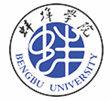 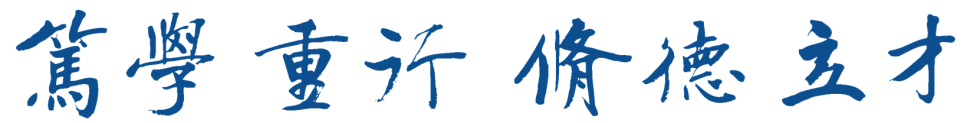 中心组学习第20230826（上午）期主要内容1.习近平总书记关于党的建设的重要思想······················12.习近平总书记关于严肃党内政治生活重要论述摘录············63.习近平总书记关于以学铸魂、以学增智、以学正风、以学促干等重要论述·················································204.习近平总书记关于教育的重要讲话和重要批示指示摘编（2022年10月-2023年7月）········································235.《习近平新时代中国特色社会主义思想学习纲要》（2023年版）第十六部分至第十九部分··························见学习资料6. 重温《论党的自我革命》·························见学习资料7. 《习近平总书记关于教育的重要论述摘编》第101篇至第130篇·············································见学习资料8. 中国共产党章程（中国共产党第二十次全国代表大会部分修改，2022年10月22日通过）······························见学习资料9.关于新形势下党内政治生活的若干准则（全文）··············3910.中共中央印发《县以上党和国家机关党员领导干部民主生活会若干规定》·················································61党委宣传部2023年8月26日习近平总书记关于党的建设的重要思想习近平总书记关于党的建设的重要思想是一个科学系统、逻辑严密、有机统一的整体，涵盖党的建设方方面面，内涵十分丰富。全国组织工作会议以“十三个坚持”（坚持和加强党的全面领导，坚持以党的自我革命引领社会革命，坚持以党的政治建设统领党的建设各项工作，坚持江山就是人民、人民就是江山，坚持思想建党、理论强党，坚持严密党的组织体系，坚持造就忠诚干净担当的高素质干部队伍，坚持聚天下英才而用之，坚持持之以恒正风肃纪，坚持一体推进不敢腐、不能腐、不想腐，坚持完善党和国家监督体系，坚持制度治党、依规治党，坚持落实全面从严治党政治责任）系统阐述了这一重要思想，我们要以此为遵循，深入把握这一重要思想的丰富内涵。1.坚持和加强党的全面领导。习近平总书记指出：“中国特色社会主义最本质的特征是中国共产党领导，中国特色社会主义制度的最大优势是中国共产党领导，中国共产党是最高政治领导力量，坚持党中央集中统一领导是最高政治原则”“党的领导是全面的、系统的、整体的，必须全面、系统、整体加以落实。健全总揽全局、协调各方的党的领导制度体系，完善党中央重大决策部署落实机制”。这深刻揭示了党的领导与中国特色社会主义的内在统一性，阐明了坚持和加强党的全面领导、加强党的建设、全面从严治党的逻辑关系。2.坚持以党的自我革命引领社会革命。习近平总书记指出，党的自我革命是“跳出治乱兴衰历史周期率的第二个答案”“完善党的自我革命制度规范体系”“要以伟大自我革命引领伟大社会革命，以伟大社会革命促进伟大自我革命”“全面推进党的自我净化、自我完善、自我革新、自我提高”。这鲜明宣示了建设长期执政的马克思主义政党的有效路径。3.坚持以党的政治建设统领党的建设各项工作。习近平总书记指出：“党的政治建设决定党的建设方向和效果”“党的政治建设是党的根本性建设”“把党的政治建设摆在首位”“以党的政治建设统领党的建设各项工作”“提高各级党组织和党员干部政治判断力、政治领悟力、政治执行力”“增强党内政治生活政治性、时代性、原则性、战斗性，用好批评和自我批评武器，持续净化党内政治生态”。这清晰阐明了新时代党的建设的根本性问题和关键举措。4.坚持江山就是人民、人民就是江山。习近平总书记指出：“江山就是人民、人民就是江山，打江山、守江山，守的是人民的心”“把人民对美好生活的向往作为奋斗目标”“坚持一切为了人民、一切依靠人民”“站稳人民立场、把握人民愿望、尊重人民创造、集中人民智慧”“始终同人民同呼吸、共命运、心连心”。这深刻回答了“我是谁、为了谁、依靠谁”的根本问题。5.坚持思想建党、理论强党。习近平总书记指出：“思想建设是党的基础性建设”“注重思想建党、理论强党，是我们党的鲜明特色和光荣传统”“坚持不懈用新时代中国特色社会主义思想凝心铸魂”“弘扬伟大建党精神”“加强理想信念教育，引导全党牢记党的宗旨”。这科学揭示了我们党历经挫折不断奋起、历经磨难淬火成钢的制胜密码。6.坚持严密党的组织体系。习近平总书记提出新时代党的组织路线，并指出：“党的力量来自组织。党的全面领导、党的全部工作要靠党的坚强组织体系去实现”“以组织体系建设为重点”“增强党组织政治功能和组织功能”“不断严密上下贯通、执行有力的组织体系”。这深刻揭示了党的建设和党的力量的坚实依托。7.坚持造就忠诚干净担当的高素质干部队伍。习近平总书记指出：“好干部要做到信念坚定、为民服务、勤政务实、敢于担当、清正廉洁”“坚持新时代好干部标准，着力培养忠诚干净担当的高素质干部队伍”“要通过加强思想淬炼、政治历练、实践锻炼、专业训练，推动广大干部严格按照制度履行职责、行使权力、开展工作”“坚持把政治标准放在首位，做深做实干部政治素质考察，突出把好政治关、廉洁关”。这明确了新时代怎样才是好干部、怎样成为好干部、怎样选用好干部的基本原则，明确了造就高素质干部队伍的根本标准和重要原则。8.坚持聚天下英才而用之。习近平总书记指出：“人才是第一资源”“国家发展靠人才，民族振兴靠人才”“坚持党对人才工作的全面领导”“全面贯彻新时代人才工作新理念新战略新举措”“深入实施新时代人才强国战略，全方位培养、引进、用好人才，加快建设世界重要人才中心和创新高地”“深化人才发展体制机制改革，真心爱才、悉心育才、倾心引才、精心用才，求贤若渴，不拘一格，把各方面优秀人才集聚到党和人民事业中来”。这明确了做好人才工作的根本保证，深刻回答了为什么建设人才强国、什么是人才强国、怎样建设人才强国的重要理论和实践问题。9.坚持持之以恒正风肃纪。习近平总书记指出：“党风问题关系执政党的生死存亡”“作风问题本质上是党性问题”“作风建设永远在路上，必须常抓不懈”“加强纪律建设是全面从严治党的治本之策”“坚持党性党风党纪一起抓”“督促领导干部特别是高级干部严于律己、严负其责、严管所辖”“把党的纪律刻印在全体党员特别是党员领导干部的心上”。这确立了新形势下作风建设和纪律建设的目标思路。10.坚持一体推进不敢腐、不能腐、不想腐。习近平总书记指出：“反腐败是最彻底的自我革命”“反腐败斗争就一刻不能停，必须永远吹冲锋号”“要把不敢腐、不能腐、不想腐有效贯通起来，三者同时发力、同向发力、综合发力”“坚决防止领导干部成为利益集团和权势团体的代言人、代理人”。这展现了党中央对全面从严治党一以贯之、与时俱进、标本兼治的战略考量。11.坚持完善党和国家监督体系。习近平总书记指出：“构建党统一指挥、全面覆盖、权威高效的监督体系，把党内监督同国家机关监督、民主监督、司法监督、群众监督、舆论监督贯通起来”“健全党统一领导、全面覆盖、权威高效的监督体系，完善权力监督制约机制，以党内监督为主导，促进各类监督贯通协调”。这开创了中国特色社会主义权力监督制约的一条新路。12.坚持制度治党、依规治党。习近平总书记指出：“加强党内法规制度建设是全面从严治党的长远之策、根本之策”；健全全面从严治党体系，“需要我们坚持制度治党、依规治党，更加突出党的各方面建设有机衔接、联动集成、协同协调，更加突出体制机制的健全完善和法规制度的科学有效，更加突出运用治理的理念、系统的观念、辩证的思维管党治党建设党”。这深刻阐明了新时代党的建设的根本性、全局性、稳定性、长期性保障。13.坚持落实全面从严治党政治责任。习近平总书记指出：“全面从严治党是各级党组织的职责所在”“各级党组织要担负起全面从严治党主体责任”“必须增强管党治党意识、落实管党治党责任”“把抓好党建作为最大的政绩”。这深刻揭示了全面从严治党的关键所在，使得管党治党千头万绪的工作有了强有力的抓手。习近平总书记关于严肃党内政治生活重要论述摘录(2013年6月—2022年3月）开展严肃认真的党内政治生活，是我们党的优良传统党内生活是锻炼党性、提高思想教育的熔炉，如果炉子长期不生火，或者生了火却没有足够的温度，那是炼不出钢来的。事实表明，党内生活松一寸、党员队伍就散一尺。党员、干部只有在严格的党内生活中反复锻炼，才能坚强党性、百炼成钢。要把批评和自我批评作为防身治病的有力武器，通过积极健康的思想斗争，不断洗涤每个党员、干部的思想和灵魂，要不断增强党内生活的政治性、原则性、战斗性，坚决反对党内生活庸俗化、坚决反对党内生活中的自我主义、好人主义，真正使党员、干部在每一次党内生活中都能有所悟、有所得。——《在党的群众路线教育实践活动第一批总结暨第二批部署会议上的讲话》（2014年1月20日）要坚持和发扬实事求是、理论联系实际、密切联系群众、开展批评和自我批评、坚持民主集中制等优良传统，下大气力解决好影响严肃认真开展党内政治生活的各种问题，提高党内政治生活的政治性、原则性、战斗性，使党内政治生活真正起到教育改造提高党员、干部的作用。——《在党的群众路线教育实践活动总结大会上的讲话》（2014年10月8日）开展严肃认真的党内政治生活，是我们党的优良传统。我们党从成立之日起，就高度重视党内政治生活，在长期实践中逐步形成了以实事求是、理论联系实际、密切联系群众、批评和自我批评、民主集中制、严明党的纪律等为主要内容的党内政治生活基本规范。——摘自习近平总书记主持中央政治局第三十三次集体学习时重要讲话新闻稿（2016年6月28日）要解决党内存在的一些突出矛盾和问题，必须把党的思想政治建设摆在首位，营造风清气正的政治生态。我说过：“做好各方面工作，必须有一个良好政治生态。政治生态污浊，从政环境就恶劣；政治生态清明，从政环境就优良。政治生态和自然生态一样，稍不注意，就很容易受到污染，一旦出现问题，再想恢复就要付出很大代价。”——《关于〈关于新形势下党内政治生活的若干准则〉和〈中国共产党党内监督条例〉的说明》（2016年10月24日至27日）今天，我们了解我国历史上的吏治，是要借鉴我国历史上在吏治问题上形成的正确思想和有益做法，同时也是要认清我国封建社会在吏治问题上存在的种种弊端，如任人唯亲，结党营私，用人不公，买官卖官，人身依附，党争不绝，贪婪奢靡，鱼肉百姓，官本位严重，一人得道、鸡犬升天，吏治腐败更是我国历代王朝走向衰亡覆灭的一个重要原因。这是我们必须吸取的历史教训！我们党是全心全意为人民服务的马克思主义执政党，我们党的各级干部是人民的公仆、人民的勤务员，同历史上的官吏有本质的区别，我们的干部管理同历史上的吏治也有重大区别。我们总结分析我国历史上吏治的得失，是要加强和改进干部管理工作，为跳出历史周期率、实现党和国家事业兴旺发达、长治久安提供借鉴。——2018年11月26日在十九届中央政治局第十次集体学习时讲话党的百年历程告诉我们，我们党是中国工人阶级的先锋队，同时是中国人民和中华民族的先锋队，必须永远坚持全心全意为人民服务的根本宗旨，永远坚持代表最广大人民根本利益，绝不能成为少数利益集团、权势团体的代言人。无数事实表明，一个国家、一个政党如果发生了全局性的政治腐败，那就病入膏肓、离呜呼哀哉不远了！党的十九大后查处的腐败分子中，经济腐败背后往往都有政治问题，搞两面派、做两面人，团团伙伙、结党营私现象尚未根除，“七个有之”还是有！有的人位居政法部门关键岗位，表面上伪装忠诚，背后却对党中央大政方针说三道四、狂妄抵制，在政法队伍中拉帮结派、搞“土围子”，称兄道弟、大肆敛财。这些人手握“刀把子”却不对党和人民尽忠，在政治上成伙作势、经济上贪婪无度、道德上寡廉鲜耻。政治权力和经济利益一旦勾结，违背的是党的初心使命，挑战的是党的领导权威，动摇的是党的执政根基，对党和人民事业危害极大，对这些人就要严惩不贷！我们必须时刻保持政治敏锐性和政治鉴别力，把这样的两面人及时辨别出来、清除出去，彻底消除政治隐患，确保党的执政安全。——2021年1月22日在十九届中央纪律检查委员会第五次全体会议上的讲话和报告严肃党内政治生活是全面从严治党的根本性基础工作党内政治生活是党组织教育管理党员和党员进行党性锻炼的主要平台，从严治党必须从党内政治生活严起。有什么样的党内政治生活，就有什么样的党员、干部作风。一个班子强不强、有没有战斗力，同有没有严肃认真的党内政治生活密切相关；一个领导干部强不强、威信高不高，也同是否经过严肃认真的党内政治生活锻炼密切相关。从严治党，最根本的就是要使全党各级组织和全体党员、干部都按照党内政治生活准则和党的各项规定办事。——《在党的群众路线教育实践活动总结大会上的讲话》（2014年10月8日）严肃党内政治生活、净化党内政治生态是伟大斗争、伟大工程的题中应有之义，是我们党坚持党的性质和宗旨的重要法宝，是我们党实现自我净化、自我完善、自我革新、自我提高的重要途径。抓住了这个点，我们党就能更好凝心聚魂、强身健体。——摘自习近平总书记主持中央政治局第三十三次集体学习时重要讲话新闻稿 （2016年6月28日）严肃党内政治生活是全面从严治党的基础。党要管党，首先要从党内政治生活管起；从严治党，首先要从党内政治生活严起。我们要加强和规范党内政治生活，严肃党的政治纪律和政治规矩，增强党内政治生活的政治性、时代性、原则性、战斗性，全面净化党内政治生态。——《在庆祝中国共产党成立95周年大会上的讲话》（2016年7月1日）增强党内政治生活的政治性、时代性、原则性、战斗性，不是空洞的口号，而有着丰富内涵，要作为一个整体来把握。增强党内政治生活的政治性，就是党内政治生活要把握坚定正确的政治方向，着眼于增强政治意识、大局意识、核心意识、看齐意识，引导党员、干部自觉维护党中央权威、维护党的团结和集中统一，坚决贯彻党的理论和路线方针政策，坚决贯彻党中央重大决策部署，坚决防止和克服忽视政治、淡化政治、削弱政治的倾向。增强党内政治生活的时代性，就是党内政治生活要紧跟时代步伐、聆听时代声音、回答时代课题，根据时代特点和党的队伍新变化来完善党内政治生活制度，及时发现和解决党内出现的新问题，使党内政治生活始终充满活力，坚决防止和克服党内政治生活不讲创新、不讲活力、因循守旧、照搬照套的倾向。增强党内政治生活的原则性，就是党内政治生活要坚持党的思想原则、政治原则、组织原则、工作原则，按原则开展党的工作和活动，按原则处理党内各种关系，按原则解决党内矛盾和问题，坚决防止和克服党内政治生活不讲原则、平淡庸俗的倾向。增强党内政治生活的战斗性，就是党内政治生活要旗帜鲜明坚持真理、修正错误，勇于开展批评和自我批评，敢于同一切错误倾向作斗争，使每个党组织都成为激浊扬清的战斗堡垒，使每个党员都成为扶正祛邪的战斗员，坚决防止和克服党内政治生活没有思想交锋、缺乏战斗精神的倾向。——2017年2月13日在省部级主要领导干部学习贯彻党的十八届六中全会精神专题研讨班上的讲话从党的十八届四中全会开始，我就反复强调警惕“七个有之”。“七个有之”本质上是政治问题，概括起来是两个方面。一个是政治问题和经济问题交织形成利益集团，妄图攫取党和国家权力；一个是山头主义和宗派主义作祟，大搞非组织活动，破坏党的集中统一。对政治上的这种隐患不能采取鸵鸟政策，王顾左右而言他，必须采取断然措施予以防范和遏制，消除隐患后患。要时刻强调政治纪律和政治规矩，严肃查处违规逾矩行为，决不允许搞小山头、小团伙、小圈子，决不允许自行其是、各自为政。要弘扬忠诚老实、公道正派、实事求是、清正廉洁等价值观，使党员、干部在严肃认真的党内政治生活中加强党性锻炼，锤炼政治能力，提高思想境界和政治觉悟。古人说，“内无妄思，外无妄动”。党的领导干部更要对组织和人民常怀感恩敬畏之心，对功名利禄要知足，对物质享受和个人待遇要知止。“惟江上之清风与山间之明月，耳得之而为声，目遇之而成色，取之无禁，用之不竭。”苏轼的这份情怀，正是今人所欠缺的，也是最为珍贵的。生不带来、死不带去。想通这个道理，就一定能够以身作则、以上率下，以清廉养浩然正气。——2018年1月11日在中共十九届中央纪委二次全会上的讲话要把严肃党内政治生活作为推动全面从严治党向纵深发展的基础性工程，采取有力措施坚决整治党内政治生活平淡化、随意化、庸俗化、交易化等问题，加快推动党内政治生活全面回归健康规范的轨道。——2022年3月5日参加十三届全国人大五次会议内蒙古代表团审议时的讲话烧旺党内政治生活的大熔炉，筑牢从严治党的政治根基各级党组织要教育党员干部坚持“团结—批评—团结”的公式，打消自我批评怕丢面子、批评上级怕穿小鞋、批评同级怕伤和气、批评下级怕丢选票等顾虑，既深刻剖析和检查自己，又开展诚恳的相互批评，触及思想和灵魂，既红红脸、出出汗，又明确整改方向。——《在党的群众路线教育实践活动工作会议上的讲话》（2013年6月18日）要严格落实党内组织生活制度。革命战争年代以至上世纪五六十年代，这些制度执行起来是很严格的。像党小组生活会，从一般党员到党的领袖都参加，开展批评和自我批评，指名道姓讲问题、提意见、论危害。——《在全国组织工作会议上的讲话》（2013年6月28日）要健全和认真落实民主集中制的各项具体制度，促使全党同志按照民主集中制办事，促使各级领导干部特别是主要领导干部带头执行民主集中制。要发扬党内民主，营造民主讨论的良好氛围，鼓励讲真话、讲实话、讲心里话，允许不同意见碰撞和争论，同时善于进行正确集中，防止议而不决、决而不行。——《在全国组织工作会议上的讲话》（2013年6月28日）要固本培元，把加强思想政治建设摆在首位，引导党员特别是领导干部筑牢信仰之基、补足精神之钙、把稳思想之舵，坚定中国特色社会主义道路自信、理论自信、制度自信、文化自信，增强党的意识、党员意识、宗旨意识，坚守真理、坚守正道、坚守原则、坚守规矩，做到以信念、人格、实干立身。——摘自习近平总书记主持中央政治局第三十三次集体学习时重要讲话新闻稿（2016年6月28日）要激浊扬清，坚持激浊和扬清两手抓，让党内正能量充沛，让歪风邪气无所遁形，铲除腐败这个最致命的“污染源”，深入推进作风建设，坚持正确用人导向，真正让那些忠诚、干净、担当的干部得到褒奖和重用，让那些阳奉阴违、阿谀逢迎、弄虚作假、不干实事、会跑会要的干部没市场、受惩戒，倡导清清爽爽的同志关系，规规矩矩的上下级关系。——摘自习近平总书记主持中央政治局第三十三次集体学习时重要讲话新闻稿（2016年6月28日）要立规明矩，把纪律规矩立起来、严起来，使各项纪律规矩真正成为“带电的高压线”，防止出现“破窗效应”。——摘自习近平总书记主持中央政治局第三十三次集体学习时重要讲话新闻稿（2016年6月28日）这次全会通过的《关于新形势下党内政治生活的若干准则》，既是党章规定和要求的具体化，也是近年来全面从严治党实践形成的一系列规定和举措的系统化。准则针对党内存在的突出矛盾和问题，从12个方面作出规定，既指出了病症，也开出了药方，既有治标举措，也有治本方略。准则管不管用，关键看能不能执行到位。第一，抓好思想教育这个根本。“欲事立，须是心立。加强思想教育和理论武装，是党内政治生活的首要任务，是保证全党步调一致的前提。毛泽东同志曾经指出：“掌握思想教育，是团结全党进行伟大政治斗争的中心环节。”党内政治生活出现这样那样的问题，根子还是一些党员、干部理想信念这个“压舱石”发生了动摇，世界观、人生观、价值观这个“总开关”出现了松动。理想信念，源自坚守，成于磨砺。要坚持不懈强化理论武装，毫不放松加强党性教育，持之以恒加强道德教育，教育引导广大党员、干部筑牢信仰之基、补足精神之钙、把稳思想之舵，坚守真理、坚守正道、坚守原则、坚守规矩，明大德、严公德、守私德，重品行、正操守、养心性，做到以信念、人格、实干立身。党内政治生活、政治生态、政治文化是相辅相成的，政治文化是政治生活的灵魂，对政治生态具有潜移默化的影响。要注重加强党内政治文化建设，倡导和弘扬忠诚老实、光明坦荡、公道正派、实事求是、艰苦奋斗、清正廉洁等价值观，旗帜鲜明抵制和反对关系学、厚黑学、官场术、“潜规则”等庸俗腐朽的政治文化，不断培厚良好政治生态的土壤。第二，抓好严明纪律这个关键。“欲知平直，则必准绳；欲知方圆，则必规矩。”纪律严明是加强和规范党内政治生活的内在要求和重要保证。要强化党内制度约束，扎紧制度的笼子。政治纪律和政治规矩是党最根本、最重要的纪律，遵守政治纪律和政治规矩是遵守党的全部纪律的基础。各级党组织和广大党员要自觉遵守政治纪律和政治规矩，不断增强政治意识、大局意识、核心意识、看齐意识，做到坚守政治信仰、站稳政治立场、把准政治方向。要坚持有令必行、有禁必止，坚决查处各种违反纪律的行为，使各项纪律规矩真正成为“带电的高压线”，防止出现“破窗效应”。要按照准则精神，对现有制度规范进行梳理，该修订的修订，该补充的补充，该新建的新建，让党内政治生活有规可依、有章可循。各级党组织都负有执行纪律和规矩的主体责任，要强化监督问责，对责任落实不力的坚决追究责任，推动管党治党不断从“宽松软”走向“严实硬”。第三，抓好选人用人这个导向。选人用人是党内政治生活的风向标，用人上的不正之风和腐败现象对政治生活危害最烈，端正用人导向是严肃党内政治生活的治本之策。要落实好干部标准，严把政治关、品行关、作风关、廉洁关，真正让忠诚干净担当、为民务实清廉、奋发有为、锐意改革、实绩突出的干部得到褒奖和重用，让阳奉阴违、阿谀逢迎、弄虚作假、不干实事、会跑会要的干部没市场、受惩戒。要大力整治选人用人上的不正之风，使用人风气更加清朗，坚决纠正“劣币驱逐良币”的逆淘汰现象，以用人环境的风清气正促进政治生态的山清水秀。要完善从严管理监督干部制度体系，解决“重选轻管”问题。同时，要抓紧健全容错纠错机制，加大正向激励力度，引导广大干部保持良好精神状态，奋发有为、敢于担当。第四，用好组织生活这个经常性手段。党的组织生活是党内政治生活的重要内容和载体，是党组织对党员进行教育管理监督的重要形式。一个班子强不强、有没有战斗力，同有没有严肃认真的组织生活密切相关。要认真落实“三会一课”、民主生活会、领导干部双重组织生活、民主评议党员、谈心谈话等制度，加强经常性教育、管理、监督。要创新方式方法，增强吸引力和感染力，提高组织生活质量和效果。批评和自我批评是我们党强身治病、保持肌体健康的锐利武器，也是加强和规范党内政治生活的重要手段。领导干部要带头，班子要作表率，在党内营造批评和自我批评的良好风气。领导干部要坚决反对事不关己、高高挂起，明知不对、少说为佳的庸俗哲学，坚决克服文过饰非、知错不改等错误倾向。第五，抓住继承和创新这两个关键环节。我们党在长期实践中形成的党内政治生活的光荣传统，不论过去、现在还是将来，都是党的宝贵财富。光荣传统不能丢，丢了就丢了魂；红色基因不能变，变了就变了质。同时，我们要立足新的实际，不断从内容、形式、载体、方法、手段等方面进行改进和创新，善于以新的经验指导新的实践，更好发挥党内政治生活的作用，努力在全党造成一个又有集中又有民主、又有纪律又有自由、又有统一意志又有个人心情舒畅生动活泼的政治局面。——2016年10月27日在中共十八届六中全会第二次全体会议上的讲话坚持原则是共产党人的重要品格，是衡量一个干部是否称职的重要标准。现在，一些干部错误理解“和为贵”，一味讲“宽容”、讲“和气”，当老好人，对政治原则问题含含糊糊，对大是大非问题做“开明绅士”，对不良现象听之任之，还有的八面玲珑、左右逢源，说话办事看来头、看风向，随波漂，随风倒，这同党性原则是背道而驰的，必须坚决纠正。——2021年9月1日在中央党校（国家行政学院）中青年干部培训班开班式上的讲话对共产党人来说，“好好先生”并不是真正的好人。奉行好人主义的人，没有公心、只有私心，没有正气、只有俗气，以为“坚持原则是非多、碰到硬茬麻烦多、平平稳稳好处多、拉拉扯扯朋友多”。自古以来，人们就对这种人嗤之以鼻。孔子说：“乡愿，德之贼也。”就是说那些不分是非、不得罪乡里的“好好先生”，其实是破坏道德的人。孟子认为这种人“同乎流俗，合乎污世”。《红楼梦》里则以一句“又要自己便宜，又要不得罪了人”，把这种人刻画得入木三分。奉行好人主义，出发点就有问题，因为好的是自己，坏的是风气、是事业。大量事实表明，一些地方和单位正气不彰、邪气蔓延，工作局面长期打不开，矛盾问题积累一大堆，同好人主义的盛行有密不可分的关系。——2021年9月1日在中央党校（国家行政学院）中青年干部培训班开班式上的讲话抓好关键少数，突出引领作用严肃党内政治生活贵在经常、重在认真、要在细节。党中央权威，全党都必须自觉维护，并具体体现到自己的全部工作中去，决不能表面上喊着同党中央保持一致、实际上没当回事，更不能违背中央大政方针各自为政、自行其是。党内组织和组织、组织和个人、同志和同志、集体领导和个人分工负责等重要关系都要按照民主集中制原则来设定和处理，不能缺位错位、本末倒置。党内政治生活和组织生活都要讲政治、讲原则、讲规矩，不能搞假大空，不能随意化、平淡化，更不能娱乐化、庸俗化。——《在党的群众路线教育实践活动总结大会上的讲话》（2014年10月8日）要以上率下，从中央政治局常委会、中央政治局、中央委员会做起，从各地区各部门党委（党组）做起，从高级干部做起，对党绝对忠诚，模范遵守党章，严格按党的制度和规矩办事，夙兴夜寐为党和人民工作，任何时候都不搞特权，都不破坏党的制度和规矩。——摘自习近平总书记主持中央政治局第三十三次集体学习时重要讲话新闻稿（2016年6月28日）新形势下加强和规范党内政治生活，重点是各级领导机关和领导干部，关键是高级干部特别是中央委员会、中央政治局、中央政治局常务委员会的组成人员，高级干部特别是中央领导层组成人员必须以身作则，模范遵守党章党规，严守党的政治纪律和政治规矩，坚持不忘初心、继续前进，坚持率先垂范、以上率下，为全党全社会作出示范。——《关于〈关于新形势下党内政治生活的若干准则〉和〈中国共产党党内监督条例〉的说明》（2016年10月24日至27日）要严肃党内政治生活，真正把忠诚党和人民事业、做人堂堂正正、干事干干净净的干部选拔出来，形成风清气正的良好政治生态。一个地方要实现政通人和、安定有序，必须有良好政治生态。政治生态污浊，就会滋生权欲熏心、阳奉阴违、结党营私、团团伙伙、拉帮结派等一系列问题。每一位人大代表都要站稳政治立场，增强政治观念、法治观念、群众观念，发挥来自人民、植根人民的特点，接地气、察民情、聚民智，努力做到民有所呼、我有所应。——2017年3月7日在参加十二届全国人大五次会议辽宁代表团审议时的讲话增强“四个意识”、坚定“四个自信”、做到“两个维护”，是具体的不是抽象的，领导干部特别是高级干部必须从知行合一的角度审视自己、要求自己、检查自己。对党中央决策部署，必须坚定坚决、不折不扣、落实落细。要严守政治纪律，在重大原则问题和大是大非面前，必须立场坚定、旗帜鲜明。要心底无私，正确维护党中央权威，对来自中央领导同志家属、子女、身边工作人员和其他特定关系人的违规干预、捞取好处等行为，对自称同中央领导同志有特殊关系的人提出的要求，必须坚决抵制。党内要保持健康的党内同志关系，倡导清清爽爽的同志关系、规规矩矩的上下级关系，坚决抵制拉拉扯扯、吹吹拍拍等歪风邪气，让党内关系正常化、纯洁化。要带头贯彻民主集中制，服从组织决定和组织分工。要带头建立健康的工作关系，不把管理的公共资源用于个人或者单位结“人缘”、拉关系、谋好处。执行这些要求，中央政治局、中央委员会组成人员具有关键作用。职位越高越要自觉按照党提出的标准严格要求自己，越要以坚强党性和高尚品格，为全党带好头、作表率。——2019年1月11日在中共十九届中央纪委三次全会上的讲话干部是不是实事求是可以从很多方面来看，最根本的要看是不是讲真话、讲实话，是不是干实事、求实效。那些见风使舵、处事圆滑的人，那些掩盖矛盾、粉饰太平的人，那些花拳绣腿、不干实事的人，那些好大喜功、急功近利的人，都不是真正的唯物主义者，都有私心杂念在作祟。年轻干部要坚持以党性立身做事，把说老实话、办老实事、做老实人作为党性修养和锻炼的重要内容，敢于坚持真理，善于独立思考，坚持求真务实。这对党和人民事业有益，对个人健康成长也有益。做人老实不是愚钝，做事踏实不会吃亏。对党不忠诚，做人不老实，就会生出取巧之心，就会去搞拉关系、走门路、权钱交易等投机钻营那一套，最终会聪明反被聪明误。—— 2021年9月1日在中央党校（国家行政学院）中青年干部培训班开班式上的讲话习近平总书记关于以学铸魂、以学增智、以学正风、以学促干等重要论述以学铸魂，就是要做好学习贯彻新时代中国特色社会主义思想的深化、内化、转化工作，从思想上正本清源、固本培元，筑牢信仰之基、补足精神之钙、把稳思想之舵。一是坚定理想信念，增强对党的价值追求和前进方向的高度政治认同，把好世界观、人生观、价值观这个“总开关”。二是铸牢对党忠诚，自觉坚持党的全面领导、坚定维护党中央权威和集中统一领导，不断提高政治判断力、政治领悟力、政治执行力，始终在政治立场、政治方向、政治原则、政治道路上同党中央保持高度一致，把对党忠诚体现到贯彻落实好党中央决策部署的实际行动上。三是站稳人民立场，强化宗旨意识，坚守初心使命，践行党的群众路线，把人民群众满意不满意作为评判主题教育成效的根本标准，解决好人民群众最关心最直接最现实的利益问题，把惠民生的事办实、暖民心的事办细、顺民意的事办好，让现代化建设成果更多更公平惠及全体人民。——2023年4月习近平总书记在广东考察时强调以学增智，就是要从党的科学理论中悟规律、明方向、学方法、增智慧，把看家本领、兴党本领、强国本领学到手。一要提升政治能力，善于从党和人民的立场、党和国家工作大局出发想问题、作决策、办事情，善于从繁杂问题中把握事物的规律性、从苗头问题中发现事物的趋势性、从偶然问题中认识事物的必然性，善于驾驭复杂局面、凝聚社会力量、防范政治风险，切实担负好党和人民赋予的政治责任，真正成为政治上的明白人。二要提升思维能力，把新时代中国特色社会主义思想的世界观、方法论和贯穿其中的立场观点方法转化为自己的科学思想方法，作为研究问题、解决问题的“总钥匙”，切实提高战略思维、辩证思维、系统思维、创新思维、历史思维、法治思维、底线思维能力，做到善于把握事物本质、把握发展规律、把握工作关键、把握政策尺度，增强工作科学性、预见性、主动性、创造性。三要提升实践能力，发扬理论联系实际的优良学风，全面把握新时代中国特色社会主义思想一系列新理念新思想新战略的实践要求，增强推动高质量发展、服务群众、防范化解风险本领，加强斗争精神和斗争本领养成，着力增强防风险、迎挑战、抗打压能力，及时填知识空白、补素质短板、强能力弱项，不断提高专业化水平。陕西要用好自身历史文化资源和红色文化资源，大力弘扬伟大建党精神和延安精神，推动主题教育走深走实。——2023年5月习近平总书记在陕西考察时强调要抓实以学正风，坚持目标导向和问题导向相结合、学查改相贯通，对标党风要求找差距、对表党性要求查根源、对照党纪要求明举措，增强检视整改实效。要大兴务实之风，抓好调查研究，在察实情、出实招、求实效上下功夫，把工作抓实、基础打实、步子迈实，在力戒形式主义、官僚主义上取得明显实质性进展，以这次主题教育为契机，将调查研究发扬光大。要弘扬清廉之风，教育各级领导干部牢固树立正确权力观，全面查找廉洁风险点，筑牢思想防线，坚守法纪红线。要按照“三不腐”要求健全相关制度、严格执纪，建好护栏。要养成俭朴之风，把生活作风问题作为检视整改的重要内容，督促广大党员干部保持清醒头脑，筑牢贯彻落实中央八项规定及实施细则精神的堤坝。——2023年6月习近平总书记在内蒙古考察时强调各级党组织要教育引导党员、干部落实“重实践”要求，坚持学思用贯通、知信行统一，匡正干的导向，增强干的动力，形成干的合力，在以学促干上取得实实在在的成效。一是树牢造福人民的政绩观，坚持以人民为中心的发展思想，坚持高质量发展，不搞贪大求洋、盲目蛮干、哗众取宠；坚持出实招求实效，不搞华而不实、投机取巧、数据造假；坚持打基础利长远，不搞急功近利、竭泽而渔、劳民伤财。二是鼓足干事创业的精气神，恪尽职守、担当作为，迎难而上、敢于斗争，严肃整治拈轻怕重、躺平甩锅、敷衍塞责、得过且过等消极现象，完善担当作为激励和保护机制。三是形成狠抓落实的好局面，不折不扣贯彻落实党中央决策部署，积极主动抓落实，聚合众力抓落实，以钉钉子精神抓落实，聚焦实际问题抓落实，在抓落实上取得新实效。——2023年7月习近平总书记在江苏考察时强调习近平总书记关于教育的重要讲话和重要批示指示摘编（2022年10月-2023年7月）教育、科技、人才是全面建设社会主义现代化国家的基础性、战略性支撑。必须坚持科技是第一生产力、人才是第一资源、创新是第一动力，深入实施科教兴国战略、人才强国战略、创新驱动发展战略，开辟发展新领域新赛道，不断塑造发展新动能新优势。我们要坚持教育优先发展、科技自立自强、人才引领驱动，加快建设教育强国、科技强国、人才强国，坚持为党育人、为国育才，全面提高人才自主培养质量，着力造就拔尖创新人才，聚天下英才而用之。办好人民满意的教育。教育是国之大计、党之大计。培养什么人、怎样培养人、为谁培养人是教育的根本问题。育人的根本在于立德。全面贯彻党的教育方针，落实立德树人根本任务，培养德智体美劳全面发展的社会主义建设者和接班人。坚持以人民为中心发展教育，加快建设高质量教育体系，发展素质教育，促进教育公平。加快义务教育优质均衡发展和城乡一体化，优化区域教育资源配置，强化学前教育、特殊教育普惠发展，坚持高中阶段学校多样化发展，完善覆盖全学段学生资助体系。统筹职业教育、高等教育、继续教育协同创新，推进职普融通、产教融合、科教融汇，优化职业教育类型定位。加强基础学科、新兴学科、交叉学科建设，加快建设中国特色、世界一流的大学和优势学科。引导规范民办教育发展。加大国家通用语言文字推广力度。深化教育领域综合改革，加强教材建设和管理，完善学校管理和教育评价体系，健全学校家庭社会育人机制。加强师德师风建设，培养高素质教师队伍，弘扬尊师重教社会风尚。推进教育数字化，建设全民终身学习的学习型社会、学习型大国。——2022年10月25日，习近平：高举中国特色社会主义伟大旗帜 为全面建设社会主义现代化国家而团结奋斗——在中国共产党第二十次全国代表大会上的报告希望延安中学坚持用延安精神教书育人，办好人民满意的教育，弘扬革命传统，培育时代新人。勉励同学们从小树立远大理想，立志成为社会主义建设者和接班人，确保红色基因代代相传。——2022年10月28日，习近平在陕西延安和河南安阳考察时强调 全面推进乡村振兴 为实现农业农村现代化而不懈奋斗语言是了解一个国家最好的钥匙，你们通过学习中文和参加“汉语桥”交流项目，了解到丰富多彩、立体全面的中国，我感到由衷的高兴。当前，中国人民和沙特人民都在为实现各自伟大梦想而努力奋斗。学习彼此的语言，了解对方的历史文化，将有助于促进两国人民相知相亲，也将为构建人类命运共同体贡献力量。青春孕育无限希望，青年一代是中沙、中阿友好的未来。希望同学们不负韶华、努力学习，为增进中沙、中阿人民友谊作出新的贡献。欢迎同学们到中国走一走、看一看，与中国青年增进相互理解、发展长久友谊，共同创造中沙、中阿关系更加美好的明天。——2022年12月7日，习近平复信沙特中文学习者代表我和夫人很高兴在兔年春节收到你们的来信，我还记得2009年在匈中双语学校同师生们交流的情景。得知你们长期坚持学习中文，立志为中匈友好作贡献，我为你们点赞。中匈都有着悠久的历史和灿烂的文化，两国人民传统友好，人文交流日益密切。欢迎你们高中毕业后到中国读大学，也希望越来越多的匈牙利青少年喜欢上中文、学习中文，有机会到中国走一走、看一看，更多地了解当今中国和中国的历史文化，努力做传承发展中匈友好事业的使者。——2023年1月31日，习近平复信匈牙利匈中双语学校学生加强基础研究，是实现高水平科技自立自强的迫切要求，是建设世界科技强国的必由之路。各级党委和政府要把加强基础研究纳入科技工作重要日程，加强统筹协调，加大政策支持，推动基础研究实现高质量发展。党和国家历来重视基础研究工作。新中国成立后特别是改革开放以来，我国基础研究取得了重大成就。当前，新一轮科技革命和产业变革突飞猛进，学科交叉融合不断发展，科学研究范式发生深刻变革，科学技术和经济社会发展加速渗透融合，基础研究转化周期明显缩短，国际科技竞争向基础前沿前移。应对国际科技竞争、实现高水平自立自强，推动构建新发展格局、实现高质量发展，迫切需要我们加强基础研究，从源头和底层解决关键技术问题。要强化基础研究前瞻性、战略性、系统性布局。基础研究处于从研究到应用、再到生产的科研链条起始端，地基打得牢，科技事业大厦才能建得高。要坚持“四个面向”，坚持目标导向和自由探索“两条腿走路”，把世界科技前沿同国家重大战略需求和经济社会发展目标结合起来，统筹遵循科学发展规律提出的前沿问题和重大应用研究中抽象出的理论问题，凝练基础研究关键科学问题。要把握科技发展趋势和国家战略需求，加强基础研究重大项目可行性论证和遴选评估，充分尊重科学家意见，把握大趋势、下好“先手棋”。要强化国家战略科技力量，有组织推进战略导向的体系化基础研究、前沿导向的探索性基础研究、市场导向的应用性基础研究，注重发挥国家实验室引领作用、国家科研机构建制化组织作用、高水平研究型大学主力军作用和科技领军企业“出题人”、“答题人”、“阅卷人”作用。要优化基础学科建设布局，支持重点学科、新兴学科、冷门学科和薄弱学科发展，推动学科交叉融合和跨学科研究，构筑全面均衡发展的高质量学科体系。世界已经进入大科学时代，基础研究组织化程度越来越高，制度保障和政策引导对基础研究产出的影响越来越大。必须深化基础研究体制机制改革，发挥好制度、政策的价值驱动和战略牵引作用。要稳步增加基础研究财政投入，通过税收优惠等多种方式激励企业加大投入，鼓励社会力量设立科学基金、科学捐赠等多元投入，提升国家自然科学基金及其联合基金资助效能，建立完善竞争性支持和稳定支持相结合的基础研究投入机制。要优化国家科技计划基础研究支持体系，完善基础研究项目组织、申报、评审和决策机制，实施差异化分类管理和国际国内同行评议，组织开展面向重大科学问题的协同攻关，鼓励自由探索式研究和非共识创新研究。要处理好新型举国体制与市场机制的关系，健全同基础研究长周期相匹配的科技评价激励、成果应用转化、科技人员薪酬等制度，长期稳定支持一批基础研究创新基地、优势团队和重点方向，打造原始创新策源地和基础研究先锋力量。要协同构建中国特色国家实验室体系，布局建设基础学科研究中心，超前部署新型科研信息化基础平台，形成强大的基础研究骨干网络。要科学规划布局前瞻引领型、战略导向型、应用支撑型重大科技基础设施，强化设施建设事中事后监管，完善全生命周期管理，全面提升开放共享水平和运行效率。要打好科技仪器设备、操作系统和基础软件国产化攻坚战，鼓励科研机构、高校同企业开展联合攻关，提升国产化替代水平和应用规模，争取早日实现用我国自主的研究平台、仪器设备来解决重大基础研究问题。加强基础研究，归根结底要靠高水平人才。必须下气力打造体系化、高层次基础研究人才培养平台，让更多基础研究人才竞相涌现。要加大各类人才计划对基础研究人才支持力度，培养使用战略科学家，支持青年科技人才挑大梁、担重任，不断壮大科技领军人才队伍和一流创新团队。要完善基础研究人才差异化评价和长周期支持机制，赋予科技领军人才更大的人财物支配权和技术路线选择权，构建符合基础研究规律和人才成长规律的评价体系。要加强科研学风作风建设，引导科技人员摒弃浮夸、祛除浮躁，坐住坐稳“冷板凳”。要坚持走基础研究人才自主培养之路，深入实施“中学生英才计划”、“强基计划”、“基础学科拔尖学生培养计划”，优化基础学科教育体系，发挥高校特别是“双一流”高校基础研究人才培养主力军作用，加强国家急需高层次人才培养，源源不断地造就规模宏大的基础研究后备力量。人类要破解共同发展难题，比以往任何时候都更需要国际合作和开放共享。要构筑国际基础研究合作平台，设立面向全球的科学研究基金，加大国家科技计划对外开放力度，围绕气候变化、能源安全、生物安全、外层空间利用等全球问题，拓展和深化中外联合科研。要前瞻谋划和深度参与全球科技治理，参加或发起设立国际科技组织，支持国内高校、科研院所、科技组织同国际对接。要努力增进国际科技界开放、信任、合作，以更多重大原始创新和关键核心技术突破为人类文明进步作出新的更大贡献，并有效维护我国的科技安全利益。我国几代科技工作者通过接续奋斗铸就的“两弹一星”精神、西迁精神、载人航天精神、科学家精神、探月精神、新时代北斗精神等，共同塑造了中国特色创新生态，成为支撑基础研究发展的不竭动力。要在全社会大力弘扬追求真理、永攀高峰的科学精神，广泛宣传基础研究等科技领域涌现的先进典型和事迹，教育引导广大科技工作者传承老一辈科学家以身许国、心系人民的光荣传统，把论文写在祖国的大地上。要加强国家科普能力建设，深入实施全民科学素质提升行动，线上线下多渠道传播科学知识、展示科技成就，树立热爱科学、崇尚科学的社会风尚。要在教育“双减”中做好科学教育加法，激发青少年好奇心、想象力、探求欲，培育具备科学家潜质、愿意献身科学研究事业的青少年群体。各级领导干部要学习科技知识、发扬科学精神，主动靠前为科技工作者排忧解难、松绑减负、加油鼓劲，把党中央关于科技创新的一系列战略部署落到实处。——2023年2月22日，习近平在中共中央政治局第三次集体学习时强调 切实加强基础研究 夯实科技自立自强根基今年是毛泽东等老一辈革命家为雷锋同志题词60周年。60年来，学雷锋活动在全国持续深入开展，雷锋的名字家喻户晓，雷锋的事迹深入人心，雷锋精神滋养着一代代中华儿女的心灵。实践证明，无论时代如何变迁，雷锋精神永不过时。新征程上，要深刻把握雷锋精神的时代内涵，更好发挥党员、干部模范带头作用，加强志愿服务保障和支持，不断发展壮大学雷锋志愿服务队伍，让学雷锋在人民群众特别是青少年中蔚然成风，让学雷锋活动融入日常、化作经常，让雷锋精神在新时代绽放更加璀璨的光芒，为全面建设社会主义现代化国家、全面推进中华民族伟大复兴凝聚强大力量。——2023年2月23日，习近平对深入开展学雷锋活动作出重要指示强调 深刻把握雷锋精神的时代内涵 让雷锋精神在新时代绽放更加璀璨的光芒新时代教育工作者要努力把青少年培养成为中国特色社会主义的建设者和接班人。我们的教育要善于从五千年中华传统文化中汲取优秀的东西，同时也不摒弃西方文明成果，真正把青少年培养成为拥有“四个自信”的孩子。——2023年3月6日，习近平：真正把青少年培养成为拥有“四个自信”的孩子从小要热爱劳动，做到德智体美劳全面发展。孩子教育，跟植树一样，一开始就要竖正，否则就会长歪。——2023年4月4日，习近平在参加首都义务植树活动时强调 掀起造林绿化热潮 绘出美丽中国的更新画卷100年来，云南大学秉承“会泽百家、至公天下”的办学精神，扎根祖国西南边疆民族地区，培养了大批优秀人才，为促进民族团结进步、服务区域经济社会发展作出了积极贡献。在强国建设、民族复兴的新征程上，希望云南大学以新时代中国特色社会主义思想为指引，全面贯彻党的二十大精神和党的教育方针，全面提升办学水平，为党育人、为国育才，推动铸牢中华民族共同体意识，为建设教育强国作出新的更大贡献。——2023年4月20日，习近平致信祝贺云南大学建校100周年得知大家通过学校设立的科技小院，深入田间地头和村屯农家，在服务乡村振兴中解民生、治学问，我很欣慰。你们在信中说，走进乡土中国深处，才深刻理解什么是实事求是、怎么去联系群众，青年人就要“自找苦吃”，说得很好。新时代中国青年就应该有这股精气神。党的二十大对建设农业强国作出部署，希望同学们志存高远、脚踏实地，把课堂学习和乡村实践紧密结合起来，厚植爱农情怀，练就兴农本领，在乡村振兴的大舞台上建功立业，为加快推进农业农村现代化、全面建设社会主义现代化国家贡献青春力量。——2023年5月3日，习近平给中国农业大学科技小院的学生回信强调 厚植爱农情怀练就兴农本领 在乡村振兴的大舞台上建功立业 在五四青年节到来之际向全国广大青年致以节日的祝贺中国和中亚国家山水相连，友谊深厚，命运与共。2013年，我在中亚国家提出共建“丝绸之路经济带”倡议。10年来，中国中亚关系不断迈上新台阶，各领域合作驶入快车道，给双方人民带来福祉。中国同中亚国家的友好关系需要一代又一代有志、有为青年传承和发扬。你们是中国中亚关系的见证者、受益者，更是建设者和传播者。希望你们积极投身中国同中亚国家友好事业，弘扬丝路精神，讲好中国故事、中亚故事，当好友谊使者和合作桥梁，为构建更加紧密的中国－中亚命运共同体作出自己的贡献。——2023年5月15日，习近平复信中国石油大学（北京）的中亚留学生从字里行间，我感受到了你们投身国家科技事业和航天强国建设的热情与担当。欣闻你们参与研制的“澳门科学一号”卫星发射成功，谨向大家致以热烈的祝贺！近年来，澳门深化与内地在航天等领域的科技合作，取得了可喜成果。建设世界科技强国，推进中国式现代化，为澳门高校、澳门科技工作者提供了更为广阔的发展空间。希望你们继续传承爱国爱澳的优良传统，积极融入国家发展大局，积极参与粤港澳大湾区建设，助力澳门经济适度多元发展，为“一国两制”在澳门的成功实践作出新的贡献。——2023年5月24日，习近平回信勉励澳门科技大学师生教育兴则国家兴，教育强则国家强。建设教育强国，是全面建成社会主义现代化强国的战略先导，是实现高水平科技自立自强的重要支撑，是促进全体人民共同富裕的有效途径，是以中国式现代化全面推进中华民族伟大复兴的基础工程。要全面贯彻党的教育方针，坚持以人民为中心发展教育，主动超前布局、有力应对变局、奋力开拓新局，加快推进教育现代化，以教育之力厚植人民幸福之本，以教育之强夯实国家富强之基，为全面推进中华民族伟大复兴提供有力支撑。党的十八大以来，党中央坚持把教育作为国之大计、党之大计，作出加快教育现代化、建设教育强国的重大决策，推动新时代教育事业取得历史性成就、发生格局性变化。我国已建成世界上规模最大的教育体系，教育现代化发展总体水平跨入世界中上国家行列。据测算，我国目前的教育强国指数居全球第23位，比2012年上升26位，是进步最快的国家。这充分证明，中国特色社会主义教育发展道路是完全正确的。我们要建设的教育强国，是中国特色社会主义教育强国，必须以坚持党对教育事业的全面领导为根本保证，以立德树人为根本任务，以为党育人、为国育才为根本目标，以服务中华民族伟大复兴为重要使命，以教育理念、体系、制度、内容、方法、治理现代化为基本路径，以支撑引领中国式现代化为核心功能，最终是办好人民满意的教育。培养什么人、怎样培养人、为谁培养人是教育的根本问题，也是建设教育强国的核心课题。我们建设教育强国的目的，就是培养一代又一代德智体美劳全面发展的社会主义建设者和接班人，培养一代又一代在社会主义现代化建设中可堪大用、能担重任的栋梁之才，确保党的事业和社会主义现代化强国建设后继有人。要坚持不懈用新时代中国特色社会主义思想铸魂育人，着力加强社会主义核心价值观教育，引导学生树立坚定的理想信念，永远听党话、跟党走，矢志奉献国家和人民。坚持改革创新，推进大中小学思想政治教育一体化建设，提高思政课的针对性和吸引力。提高网络育人能力，扎实做好互联网时代的学校思想政治工作和意识形态工作。要坚持把高质量发展作为各级各类教育的生命线，加快建设高质量教育体系。建设教育强国，基点在基础教育。基础教育搞得越扎实，教育强国步伐就越稳、后劲就越足。要推进学前教育普及普惠安全优质发展，推动义务教育优质均衡发展和城乡一体化。基础教育既要夯实学生的知识基础，也要激发学生崇尚科学、探索未知的兴趣，培养其探索性、创新性思维品质。要在全社会树立科学的人才观、成才观、教育观，加快扭转教育功利化倾向，形成健康的教育环境和生态。建设教育强国，龙头是高等教育。要把加快建设中国特色、世界一流的大学和优势学科作为重中之重，大力加强基础学科、新兴学科、交叉学科建设，瞄准世界科技前沿和国家重大战略需求推进科研创新，不断提升原始创新能力和人才培养质量。要建设全民终身学习的学习型社会、学习型大国，促进人人皆学、处处能学、时时可学，不断提高国民受教育程度，全面提升人力资源开发水平，促进人的全面发展。要把服务高质量发展作为建设教育强国的重要任务。建设教育强国、科技强国、人才强国具有内在一致性和相互支撑性，要把三者有机结合起来、一体统筹推进，形成推动高质量发展的倍增效应。进一步加强科学教育、工程教育，加强拔尖创新人才自主培养，为解决我国关键核心技术攻关提供人才支撑。系统分析我国各方面人才发展趋势及缺口状况，根据科学技术发展态势，聚焦国家重大战略需求，动态调整优化高等教育学科设置，有的放矢培养国家战略人才和急需紧缺人才，提升教育对高质量发展的支撑力、贡献力。统筹职业教育、高等教育、继续教育，推进职普融通、产教融合、科教融汇，源源不断培养高素质技术技能人才、大国工匠、能工巧匠。从教育大国到教育强国是一个系统性跃升和质变，必须以改革创新为动力。要坚持系统观念，统筹推进育人方式、办学模式、管理体制、保障机制改革，坚决破除一切制约教育高质量发展的思想观念束缚和体制机制弊端，全面提高教育治理体系和治理能力现代化水平。把促进教育公平融入到深化教育领域综合改革的各方面各环节，缩小教育的城乡、区域、校际、群体差距，努力让每个孩子都能享有公平而有质量的教育，更好满足群众对“上好学”的需要。深化新时代教育评价改革，构建多元主体参与、符合中国实际、具有世界水平的教育评价体系。加强教材建设和管理，牢牢把握正确政治方向和价值导向，用心打造培根铸魂、启智增慧的精品教材。教育数字化是我国开辟教育发展新赛道和塑造教育发展新优势的重要突破口。进一步推进数字教育，为个性化学习、终身学习、扩大优质教育资源覆盖面和教育现代化提供有效支撑。要完善教育对外开放战略策略，统筹做好“引进来”和“走出去”两篇大文章，有效利用世界一流教育资源和创新要素，使我国成为具有强大影响力的世界重要教育中心。要积极参与全球教育治理，大力推进“留学中国”品牌建设，讲好中国故事、传播中国经验、发出中国声音，增强我国教育的国际影响力和话语权。强教必先强师。要把加强教师队伍建设作为建设教育强国最重要的基础工作来抓，健全中国特色教师教育体系，大力培养造就一支师德高尚、业务精湛、结构合理、充满活力的高素质专业化教师队伍。弘扬尊师重教社会风尚，提高教师政治地位、社会地位、职业地位，使教师成为最受社会尊重的职业之一，支持和吸引优秀人才热心从教、精心从教、长期从教、终身从教。加强师德师风建设，引导广大教师坚定理想信念、陶冶道德情操、涵养扎实学识、勤修仁爱之心，树立“躬耕教坛、强国有我”的志向和抱负，坚守三尺讲台，潜心教书育人。建设教育强国是全党全社会的共同任务。要坚持和加强党对教育工作的全面领导，不断完善党委统一领导、党政齐抓共管、部门各负其责的教育领导体制。各级党委和政府要始终坚持教育优先发展，在组织领导、发展规划、资源保障、经费投入上加大力度。学校、家庭、社会要紧密合作、同向发力，积极投身教育强国实践，共同办好教育强国事业。全党全国人民要坚定信心、久久为功，为早日实现教育强国目标而共同努力。——2023年5月29日，习近平在中共中央政治局第五次集体学习时强调 加快建设教育强国 为中华民族伟大复兴提供有力支撑少年儿童是祖国的未来，是中华民族的希望。新时代中国儿童应该是有志向、有梦想，爱学习、爱劳动，懂感恩、懂友善，敢创新、敢奋斗，德智体美劳全面发展的好儿童。希望同学们立志为强国建设、民族复兴而读书，不负家长期望，不负党和人民期待。教育的根本任务是立德树人，培养德智体美劳全面发展的社会主义建设者和接班人。学生的理想信念、道德品质、知识智力、身体和心理素质等各方面的培养缺一不可。“双减”政策落地有一个过程，要久久为功。要引导家长、学校、社会等各方面提高认识，推动落实好“双减”工作要求，促进学生全面发展。育英学校具有光荣的革命传统和鲜明的红色基因。要加强革命传统教育，让每一位育英学校的学生牢记学校的光荣历史，铭记党的关怀，赓续红色传统，传承红色基因，从小听党话、跟党走，立志为党成才、为国奉献。提高人的健康素质，青少年是黄金期。这个阶段，长身体是第一位的，身体好了，才能为今后一生的学习工作打好基础。体育锻炼是增强少年儿童体质最有效的手段。现在生活条件好了，孩子们不是要吃得胖胖的，而是要长得壮壮的、练得棒棒的。体育锻炼要从小抓起，体育锻炼多一些，“小胖墩”、“小眼镜”就少一些。学校要把体育老师配齐配好，家庭、学校、社会等各方面都要为少年儿童增强体魄创造条件。很多知识和道理都来自劳动、来自生活。引导孩子们从小树立劳动观念，培养劳动习惯，提高劳动能力，有利于他们更好地学习知识。现在一些城里的孩子接触农村、接触大自然少，不光“四体不勤”，而且“五谷不分”，对吃的是什么、从哪里来的、怎么来的都不知道，更体会不到“谁知盘中餐，粒粒皆辛苦”。他对同学们说，认识大自然，首先要从认识身边的植物开始。同学们栽培的各种植物，虽然书本上都有介绍，但大家亲手种、亲自培育、跟踪观察，收获肯定是不一样的。希望同学们从“学农”中感受到农作的艰辛和农民的不易，从小养成热爱劳动、珍爱粮食、尊重自然的良好习惯，为建设美丽中国作贡献。新时代生态文明建设要从娃娃抓起，通过生动活泼的劳动体验课程，让孩子亲自动手、亲身体验、自我感悟，让“绿水青山就是金山银山”的理念早早植入孩子的心灵。科学实验课，是培养孩子们科学思维、探索未知兴趣和创新意识的有效方式。希望同学们从小树立“科技创新、强国有我”的志向，当下勇当小科学家，未来争当大科学家，为实现我国高水平科技自立自强作贡献。中国特色社会主义教育体系是好的，我国的基础教育在世界上是有优势的，要坚定文化自信，把自己好的东西坚持好，把国外好的东西借鉴好，与时俱进、开放发展，让孩子们有更广阔的眼界、更开阔的思路、更开放的观念，努力培养堪当民族复兴重任、勇于创造世界奇迹的国之栋梁。习近平强调，人才培养，关键在教师。广大教师要牢记为党育人、为国育才的初心使命，以人民教育家为榜样，以德立身、以德立学、以德施教。要在全社会营造尊师重教的良好风尚，让教师成为最受社会尊重和令人羡慕的职业，努力形成优秀人才争相从教、优秀教师不断涌现的良好局面。今天我专程来北京育英学校看望大家，和小朋友们共庆“六一”儿童节。看到同学们天真活泼、朝气蓬勃，脸上洋溢着幸福的笑容，感到非常高兴。党中央始终关心关怀少年儿童的健康成长，采取了一系列政策举措，努力为孩子们健康成长创造更好环境。我相信，有中国共产党的领导和社会主义制度的显著优势，生活在中华民族大家庭里的各族儿童一定会越来越幸福，一定会拥有更加美好的未来。各级党委和政府、社会各方面要切实做好与儿童事业发展有关的各项工作，关心帮助困难家庭的孩子特别是孤儿和残疾儿童，让所有孩子都能感受到党和政府的温暖，都能有一个幸福美好的童年。今天的少年儿童是强国建设、民族复兴伟业的接班人和未来主力军。为在本世纪中叶把我国全面建成社会主义现代化强国，现在是我们这一代人在努力奋斗，未来要靠你们去接续奋斗。——2023年5月31日，习近平在北京育英学校考察时强调 争当德智体美劳全面发展的新时代好儿童 向全国广大少年儿童祝贺“六一”国际儿童节快乐得知你们到中国留学后，通过课堂学习和实地走访，提升了专业素养，深化了对中国的审计制度、对中国特色社会主义和中国共产党的认识，我为你们学有所获感到高兴。中国一直很重视发挥审计在国家治理中的重要作用，经过多年探索，建立了中国特色社会主义审计制度，初步形成了集中统一、全面覆盖、权威高效的审计监督体系。希望你们与中国同行加强交流、互学互鉴，通过审计这个窗口了解中国、读懂中国，为深化国家间友谊与合作积极贡献力量。——2023年7月5日，习近平给南京审计大学审计专业硕士国际班的留学生回信多年来，你们积极参加“科学与中国”巡讲活动，广泛传播科学知识、弘扬科学精神，在推动科学普及上发挥了很好的作用。科学普及是实现创新发展的重要基础性工作。希望你们继续发扬科学报国的光荣传统，带动更多科技工作者支持和参与科普事业，以优质丰富的内容和喜闻乐见的形式，激发青少年崇尚科学、探索未知的兴趣，促进全民科学素质的提高，为实现高水平科技自立自强、推进中国式现代化不断作出新贡献。——2023年7月21日，习近平给“科学与中国”院士专家代表回信强调 带动更多科技工作者支持和参与科普事业 促进全民科学素质的提高得知你们通过参与在韩志愿军烈士遗骸归国安葬仪式、与“天宫”航天员互动等活动，更加深刻体会到身为中国人的自豪、身为香港年轻一代的使命与担当，我很欣慰。爱国主义是中华民族精神的核心，广大香港同胞素有爱国爱港光荣传统，这是“一国两制”行稳致远的重要基础。希望你们把读万卷书与行万里路结合起来，深刻认识世界发展大势，深入了解祖国的历史文化和现实国情，厚植家国情怀，锤炼过硬本领，早日成长为可堪大任的栋梁之才，为建设美好香港、实现民族复兴积极贡献力量。——2023年7月25日，习近平回信勉励香港培侨中学学生关于新形势下党内政治生活的若干准则（全文）共产党员网 (2016年10月27日中国共产党第十八届中央委员会第六次全体会议通过)　　办好中国的事情，关键在党，关键在党要管党、从严治党。党要管党必须从党内政治生活管起，从严治党必须从党内政治生活严起。开展严肃认真的党内政治生活，是我们党的优良传统和政治优势。在长期实践中，我们党坚持把开展严肃认真的党内政治生活作为党的建设重要任务来抓，形成了以实事求是、理论联系实际、密切联系群众、批评和自我批评、民主集中制、严明党的纪律等为主要内容的党内政治生活基本规范，为巩固党的团结和集中统一、保持党的先进性和纯洁性、增强党的生机活力积累了丰富经验，为保证完成党在各个历史时期中心任务发挥了重要作用。一九八〇年，党的十一届五中全会深刻总结历史经验特别是“文化大革命”的教训，制定了《关于党内政治生活的若干准则》，为拨乱反正、恢复和健全党内政治生活、推进党的建设发挥了重要作用，其主要原则和规定今天依然适用，要继续坚持。　　新形势下，党内政治生活状况总体是好的。同时，一个时期以来，党内政治生活中也出现了一些突出问题，主要是：在一些党员、干部包括高级干部中，理想信念不坚定、对党不忠诚、纪律松弛、脱离群众、独断专行、弄虚作假、庸懒无为，个人主义、分散主义、自由主义、好人主义、宗派主义、山头主义、拜金主义不同程度存在，形式主义、官僚主义、享乐主义和奢靡之风问题突出，任人唯亲、跑官要官、买官卖官、拉票贿选现象屡禁不止，滥用权力、贪污受贿、腐化堕落、违法乱纪等现象滋生蔓延。特别是高级干部中极少数人政治野心膨胀、权欲熏心，搞阳奉阴违、结党营私、团团伙伙、拉帮结派、谋取权位等政治阴谋活动。这些问题，严重侵蚀党的思想道德基础，严重破坏党的团结和集中统一，严重损害党内政治生态和党的形象，严重影响党和人民事业发展。这就要求我们必须继续以改革创新精神加强党的建设，加强和规范党内政治生活，全面提高党的建设科学化水平。　　党的十八大以来，以习近平同志为核心的党中央身体力行、率先垂范，坚定推进全面从严治党，坚持思想建党和制度治党紧密结合，集中整饬党风，严厉惩治腐败，净化党内政治生态，党内政治生活展现新气象，赢得了党心民心，为开创党和国家事业新局面提供了重要保证。　　历史经验表明，我们党作为马克思主义政党，必须旗帜鲜明讲政治，严肃认真开展党内政治生活。为更好进行具有许多新的历史特点的伟大斗争、推进党的建设新的伟大工程、推进中国特色社会主义伟大事业，经受“四大考验”、克服“四种危险”，有必要制定一部新形势下党内政治生活的准则。　　新形势下加强和规范党内政治生活，必须以党章为根本遵循，坚持党的政治路线、思想路线、组织路线、群众路线，着力增强党内政治生活的政治性、时代性、原则性、战斗性，着力增强党自我净化、自我完善、自我革新、自我提高能力，着力提高党的领导水平和执政水平、增强拒腐防变和抵御风险能力，着力维护党中央权威、保证党的团结统一、保持党的先进性和纯洁性，努力在全党形成又有集中又有民主、又有纪律又有自由、又有统一意志又有个人心情舒畅生动活泼的政治局面。　　新形势下加强和规范党内政治生活，重点是各级领导机关和领导干部，关键是高级干部特别是中央委员会、中央政治局、中央政治局常务委员会的组成人员。高级干部特别是中央领导层组成人员必须以身作则，模范遵守党章党规，严守党的政治纪律和政治规矩，坚持不忘初心、继续前进，坚持率先垂范、以上率下，为全党全社会作出示范。　　一、坚定理想信念　　共产主义远大理想和中国特色社会主义共同理想，是中国共产党人的精神支柱和政治灵魂，也是保持党的团结统一的思想基础。必须高度重视思想政治建设，把坚定理想信念作为开展党内政治生活的首要任务。　　理想信念动摇是最危险的动摇，理想信念滑坡是最危险的滑坡。全党同志必须把对马克思主义的信仰、对社会主义和共产主义的信念作为毕生追求，在改造客观世界的同时不断改造主观世界，解决好世界观、人生观、价值观这个“总开关”问题，不断增强政治定力，自觉成为共产主义远大理想和中国特色社会主义共同理想的坚定信仰者和忠实实践者；必须坚定对中国特色社会主义的道路自信、理论自信、制度自信、文化自信。领导干部特别是高级干部要以实际行动让党员和群众感受到理想信念的强大力量。　　全体党员必须永远保持建党时中国共产党人的奋斗精神，把理想信念的坚定性体现在做好本职工作的过程中，自觉为推进中国特色社会主义事业而苦干实干，在胜利时和顺境中不骄傲不自满，在困难时和逆境中不消沉不动摇，经受住各种赞誉和诱惑考验，经受住各种风险和挑战考验，永葆共产党人政治本色。　　坚定理想信念，必须加强学习。思想理论上的坚定清醒是政治上坚定的前提。全党必须毫不动摇坚持马克思主义指导思想，党的各级组织必须坚持不懈抓好理论武装，广大党员、干部特别是高级干部必须自觉抓好学习、增强党性修养。把马克思主义理论作为必修课，认真学习马克思列宁主义、毛泽东思想、邓小平理论、“三个代表”重要思想、科学发展观，认真学习习近平总书记系列重要讲话精神，认真学习党章党规，不断提高马克思主义思想觉悟和理论水平。系统掌握马克思主义基本原理，学会用马克思主义立场、观点、方法观察问题、分析问题、解决问题，特别是要聚焦现实问题，不断深化对共产党执政规律、社会主义建设规律、人类社会发展规律的认识。适应时代进步和事业发展要求，广泛学习经济、政治、文化、社会、生态文明以及哲学、历史、法律、科技、国防、国际等各方面知识，提高战略思维、创新思维、辩证思维、法治思维、底线思维能力，提高领导能力专业化水平。　　坚持和创新党内学习制度。以党委(党组)中心组学习等制度为主要抓手，各级党组织要定期开展集体学习。党员、干部每年要完成规定的学习任务，领导干部要定期参加党校学习。坚持开展党内集中学习教育。各级党组织要加强督促检查，把学习情况作为领导班子和领导干部考核的重要内容。坚持中央领导同志作专题报告制度。健全党内重大思想理论问题分析研究和情况通报制度，强化互联网思想理论引导，把深层次思想理论问题讲清楚，帮助党员、干部站稳政治立场，分清是非界限，坚决抵制错误思想侵蚀。　　二、坚持党的基本路线　　党在社会主义初级阶段的基本路线是党和国家的生命线、人民的幸福线，也是党内政治生活正常开展的根本保证。必须全面贯彻执行党的基本路线，把以经济建设为中心同坚持四项基本原则、坚持改革开放这两个基本点统一于中国特色社会主义伟大实践，任何时候都不能有丝毫偏离和动摇。　　全党必须毫不动摇坚持以经济建设为中心，聚精会神抓好发展这个党执政兴国的第一要务，坚持以人民为中心的发展思想，统筹推进“五位一体”总体布局和协调推进“四个全面”战略布局，坚持创新、协调、绿色、开放、共享的发展理念，努力提高发展质量和效益，不断提高人民生活水平，为实现“两个一百年”奋斗目标、实现中华民族伟大复兴的中国梦打下坚实物质基础。　　全党必须毫不动摇坚持四项基本原则，根本是坚持党的领导，坚持中国特色社会主义道路、中国特色社会主义理论体系、中国特色社会主义制度、中国特色社会主义文化，做到头脑清醒、立场坚定，矢志不移坚持和发展中国特色社会主义。　　全党必须毫不动摇坚持改革开放，发挥群众首创精神，勇于自我革命，勇于推进理论创新、实践创新、制度创新、文化创新以及其他各方面创新，坚定不移实施对外开放基本国策，决不能安于现状、墨守成规。新形势下，党领导人民全面深化改革，是为了推动中国特色社会主义制度自我完善和发展，推进国家治理体系和治理能力现代化，既不走封闭僵化的老路、也不走改旗易帜的邪路。　　全党必须把坚持党的思想路线贯穿于执行党的基本路线全过程，坚持解放思想、实事求是、与时俱进、求真务实，坚持理论联系实际，一切从实际出发，在实践中检验真理和发展真理，既反对各种否定马克思主义的错误倾向，又破除对马克思主义的教条式理解。坚持从我国仍处于并将长期处于社会主义初级阶段这个基本国情出发，不断研究新情况、总结新经验、解决新问题，不断推进马克思主义中国化。　　全党必须坚决捍卫党的基本路线，对否定党的领导、否定我国社会主义制度、否定改革开放的言行，对歪曲、丑化、否定中国特色社会主义的言行，对歪曲、丑化、否定党的历史、中华人民共和国历史、人民军队历史的言行，对歪曲、丑化、否定党的领袖和英雄模范的言行，对一切违背、歪曲、否定党的基本路线的言行，必须旗帜鲜明反对和抵制。　　考察识别干部特别是高级干部必须首先看是否坚定不移贯彻党的基本路线。党员、干部特别是高级干部在大是大非面前不能态度暧昧，不能动摇基本政治立场，不能被错误言论所左右。当人民利益受到损害、党和国家形象受到破坏、党的执政地位受到威胁时，要挺身而出、亮明态度，主动坚决开展斗争。对在大是大非问题上没有立场、没有态度、无动于衷、置身事外，在错误言行面前不抵制、不斗争，明哲保身、当老好人等政治不合格的坚决不用，已在领导岗位的要坚决调整，情节严重的要严肃处理。　　三、坚决维护党中央权威　　坚决维护党中央权威、保证全党令行禁止，是党和国家前途命运所系，是全国各族人民根本利益所在，也是加强和规范党内政治生活的重要目的。必须坚持党员个人服从党的组织，少数服从多数，下级组织服从上级组织，全党各个组织和全体党员服从党的全国代表大会和中央委员会，核心是全党各个组织和全体党员服从党的全国代表大会和中央委员会。　　坚持党的领导，首先是坚持党中央的集中统一领导。一个国家、一个政党，领导核心至关重要。全党必须牢固树立政治意识、大局意识、核心意识、看齐意识，自觉在思想上政治上行动上同党中央保持高度一致。党的各级组织、全体党员特别是高级干部都要向党中央看齐，向党的理论和路线方针政策看齐，向党中央决策部署看齐，做到党中央提倡的坚决响应、党中央决定的坚决执行、党中央禁止的坚决不做。　　涉及全党全国性的重大方针政策问题，只有党中央有权作出决定和解释。各部门各地方党组织和党员领导干部可以向党中央提出建议，但不得擅自作出决定和对外发表主张。对党中央作出的决议和制定的政策如有不同意见，在坚决执行的前提下，可以向党组织提出保留意见，也可以按组织程序把自己的意见向党的上级组织直至党中央提出。　　全党必须自觉服从党中央领导。全国人大、国务院、全国政协，中央纪律检查委员会，最高人民法院、最高人民检察院，中央和国家机关各部门，人民军队，各人民团体，各地方，各企事业单位、社会组织，其党组织都要不折不扣执行党中央决策部署。　　全党必须严格执行重大问题请示报告制度。全国人大常委会、国务院、全国政协，中央纪律检查委员会，最高人民法院、最高人民检察院，中央和国家机关各部门，各人民团体，各省、自治区、直辖市，其党组织要定期向党中央报告工作。研究涉及全局的重大事项或作出重大决定要及时向党中央请示报告，执行党中央重要决定的情况要专题报告。遇有突发性重大问题和工作中重大问题要及时向党中央请示报告，情况紧急必须临机处置的，要尽职尽力做好工作，并迅速报告。　　省、自治区、直辖市党委在党中央领导下开展工作，同级各个组织中的党组织和领导干部要自觉接受同级党委领导、向同级党委负责，重大事项和重要情况及时向同级党委请示报告。　　全党必须自觉防止和反对个人主义、分散主义、自由主义、本位主义。对党中央决策部署，任何党组织和任何党员都不准合意的执行、不合意的不执行，不准先斩后奏，更不准口是心非、阳奉阴违。属于部门和地方职权范围内的工作部署，要以贯彻党中央决策部署为前提，发挥积极性、主动性、创造性，但决不允许自行其是、各自为政，决不允许有令不行、有禁不止，决不允许搞上有政策、下有对策。　　四、严明党的政治纪律　　纪律严明是全党统一意志、统一行动、步调一致前进的重要保障，是党内政治生活的重要内容。必须严明党的纪律，把纪律挺在前面，用铁的纪律从严治党。　　坚持纪律面前一律平等，遵守纪律没有特权，执行纪律没有例外，党内决不允许存在不受纪律约束的特殊组织和特殊党员。每一个党员对党的纪律都要心存敬畏、严格遵守，任何时候任何情况下都不能违反党的纪律。党的各级组织和全体党员要坚决同一切违反党的纪律的行为作斗争。　　政治纪律是党最根本、最重要的纪律，遵守党的政治纪律是遵守党的全部纪律的基础。全党特别是高级干部必须严格遵守党的政治纪律和政治规矩。党员不准散布违背党的理论和路线方针政策的言论，不准公开发表违背党中央决定的言论，不准泄露党和国家秘密，不准参与非法组织和非法活动，不准制造、传播政治谣言及丑化党和国家形象的言论。党员不准搞封建迷信，不准信仰宗教，不准参与邪教，不准纵容和支持宗教极端势力、民族分裂势力、暴力恐怖势力及其活动。　　党员、干部特别是高级干部不准在党内搞小山头、小圈子、小团伙，严禁在党内拉私人关系、培植个人势力、结成利益集团。对那些投机取巧、拉帮结派、搞团团伙伙的人，要严格防范，依纪依规处理。坚决防止野心家、阴谋家窃取党和国家权力。　　党的各级组织和全体党员必须对党忠诚老实、光明磊落，说老实话、办老实事、做老实人，如实向党反映和报告情况，反对搞两面派、做“两面人”，反对弄虚作假、虚报浮夸，反对隐瞒实情、报喜不报忧。领导机关和领导干部不准以任何理由和名义纵容、唆使、暗示或强迫下级说假话。凡因弄虚作假、隐瞒实情给党和人民事业造成重大损失的，凡因弄虚作假、隐瞒实情骗取荣誉、地位、奖励或其他利益的，凡因纵容、唆使、暗示或强迫下级弄虚作假、隐瞒实情的，都要依纪依规严肃问责追责。对坚持原则、敢于说真话的同志，要给予支持、保护、鼓励。　　党内不准搞拉拉扯扯、吹吹拍拍、阿谀奉承。对领导人的宣传要实事求是，禁止吹捧，禁止给领导人祝寿、送礼、发致敬函电，禁止在领导干部国内考察工作时组织迎送、张贴标语、敲锣打鼓、铺红地毯、举行宴会等。　　党的各级组织必须担负起执行和维护政治纪律和政治规矩的责任，对违反政治纪律的行为要坚决批评制止，不能听之任之。党的各级组织和纪律检查机关要加强纪律执行情况的监督和检查，坚决防止和纠正执行纪律宽松软的问题。　　五、保持党同人民群众的血肉联系　　人民立场是党的根本政治立场，人民群众是党的力量源泉。我们党来自人民，失去人民拥护和支持，党就会失去根基。必须把坚持全心全意为人民服务的根本宗旨、保持党同人民群众的血肉联系作为加强和规范党内政治生活的根本要求。　　全党必须牢固树立人民群众是历史创造者的历史唯物主义观点，站稳群众立场，增进群众感情。党的各级组织、全体党员特别是各级领导机关和领导干部要贯彻党的群众路线，做到一切为了群众，一切依靠群众，从群众中来，到群众中去，为群众办实事、解难事，当好人民公仆。坚持问政于民、问需于民、问计于民，决不允许在群众面前自以为是、盛气凌人，决不允许当官做老爷、漠视群众疾苦，更不允许欺压群众、损害和侵占群众利益。改进和创新联系群众方法，建立和完善民意调查等制度，利用传统媒体和互联网等各种渠道了解社情民意，倾听群众呼声，密切党群干群关系，把对上负责和对下负责一致起来，着力实现好、维护好、发展好最广大人民根本利益。　　全党必须坚决反对形式主义、官僚主义、享乐主义和奢靡之风，领导干部特别是高级干部要以身作则。反对形式主义，重在解决作风飘浮、工作不实，文山会海、表面文章，贪图虚名、弄虚作假等问题。反对官僚主义，重在解决脱离实际、脱离群众，消极应付、推诿扯皮，作风霸道、迷恋特权等问题。反对享乐主义，重在解决追名逐利、贪图享受，讲究排场、玩物丧志等问题。反对奢靡之风，重在解决铺张浪费、挥霍无度，骄奢淫逸、腐化堕落等问题。坚持抓常、抓细、抓长，特别是要防范和查处各种隐性、变异的“四风”问题，把落实中央八项规定精神常态化、长效化。　　党的各级组织、全体党员特别是领导干部必须提高做群众工作能力，既服务群众又带领群众坚定不移贯彻落实党的理论和路线方针政策，把党的主张变为群众的自觉行动，引领群众听党话、跟党走。坚决反对命令主义，坚决反对“尾巴主义”，不允许为了个人政绩、选票和形象脱离实际随意决策、随便许愿。　　坚持领导干部调查研究、定期接待群众来访、同干部群众谈心、群众满意度测评等制度。各级领导干部必须深入实际、深入基层、深入群众，多到条件艰苦、情况复杂、矛盾突出的地方解决问题，千方百计为群众排忧解难。领导干部下基层要接地气，轻车简从，了解实情，督查落实，解决问题，坚决反对作秀、哗众取宠。对一切搞劳民伤财的“形象工程”和“政绩工程”的行为，要严肃问责追责，依纪依法处理。在应对重大安全事件、重大突发事件、重大自然灾害事件等事件中，领导干部必须深入一线、靠前指挥，及时协调解决突出问题，及时回应社会关切。　　党员、干部必须顾全大局，自觉维护社会和谐稳定，遇到涉及自身利益和局部利益的问题应该通过正常渠道向上级反映，积极主动做好化解社会矛盾、防控社会风险工作，不准组织、参与、纵容扰乱社会秩序的非法活动。　　六、坚持民主集中制原则　　民主集中制是党的根本组织原则，是党内政治生活正常开展的重要制度保障。坚持集体领导制度，实行集体领导和个人分工负责相结合，是民主集中制的重要组成部分，必须始终坚持，任何组织和个人在任何情况下都不允许以任何理由违反这项制度。
　　各级党委(党组)必须坚持集体领导制度。凡属重大问题，要按照集体领导、民主集中、个别酝酿、会议决定的原则，由集体讨论、按少数服从多数作出决定，不允许用其他形式取代党委及其常委会(或党组)的领导。落实党委常委会(或党组)议事规则和决策程序，健全常委会向全委会定期报告工作并接受监督制度，坚决反对和防止独断专行或各自为政，坚决反对和防止议而不决、决而不行、行而不实，坚决反对和防止以党委集体决策名义集体违规。各级党委(党组)要善于观大势、抓大事、管全局，及时发现和解决矛盾和难题，不上推下卸，不留后遗症。建立上级组织在作出同下级组织有关重要决策前征求下级组织意见的制度。　　领导班子成员必须增强全局观念和责任意识，在研究工作时充分发表意见，决策形成后一抓到底，不得违背集体决定自作主张、自行其是。坚决反对和纠正当面不说、背后乱说，会上不说、会后乱说，当面一套、背后一套等错误言行。坚持讲原则、讲规矩，共同维护坚持党性原则基础上的团结。　　党委(党组)主要负责同志必须发扬民主、善于集中、敢于担责。在研究讨论问题时要把自己当成班子中平等的一员，充分发扬民主，严格按程序决策、按规矩办事，注意听取不同意见，正确对待少数人意见，不能搞一言堂甚至家长制。支持班子成员在职责范围内独立负责开展工作，坚决防止和克服名为集体领导、实际上个人或少数人说了算，坚决防止和克服名为集体负责、实际上无人负责。　　领导班子成员必须坚决执行党组织决定，如有不同意见，可以保留或向上一级党组织提出，但在上级或本级党组织改变决定以前，除执行决定会立即引起严重后果等紧急情况外，必须无条件执行已作出的决定。　　领导班子成员分工按规定向上级党委报备，无正当理由、未向上级党委报备不得调整。领导干部要自觉服从组织分工安排，任何人都不能向组织讨价还价、不服从组织安排。领导干部不准把分管工作、分管领域和地方当作“私人领地”，不准搞独断专行。　　在党的工作和活动中，该以组织名义出面不能以个人名义出面，该由集体研究不能个人擅自表态，不允许用个人主张代替党组织的主张、用个人决定代替党组织的决定。　　七、发扬党内民主和保障党员权利　　党内民主是党的生命，是党内政治生活积极健康的重要基础。要坚持和完善党内民主各项制度，提高党内民主质量，党内决策、执行、监督等工作必须执行党章党规确定的民主原则和程序，任何党组织和个人都不得压制党内民主、破坏党内民主。　　中央委员会、中央政治局、中央政治局常务委员会和党的各级委员会作出重大决策部署，必须深入开展调查研究，广泛听取各方面意见和建议，凝聚智慧和力量，做到科学决策、民主决策、依法决策。　　必须尊重党员主体地位、保障党员民主权利，落实党员知情权、参与权、选举权、监督权，保障全体党员平等享有党章规定的党员权利、履行党章规定的党员义务，坚持党内民主平等的同志关系，党内一律称同志。任何党组织和党员不得侵害党员民主权利。　　畅通党员参与讨论党内事务的途径，拓宽党员表达意见渠道，营造党内民主讨论的政治氛围。健全党内重大决策论证评估和征求意见等制度。党的各级组织对重大决策和重大问题应该采取多种方式征求党员意见，党员有权在党的会议上发表不同意见，对党的决议和政策如有不同意见，在坚决执行的前提下，可以声明保留，并且可以把自己的意见向党的上级组织直至党中央提出。推进党务公开，发展和用好党务公开新形式，使党员更好了解和参与党内事务。　　党内选举必须体现选举人意志，规范和完善选举制度规则。党的任何组织和个人不得以任何方式妨碍选举人依照规定自主行使选举权，坚决反对和防止侵犯党员选举权和被选举权的现象，坚决防止和查处拉票贿选等行为。　　坚持党的代表大会制度。未经批准不得提前或延期召开党的代表大会。落实党代表大会代表任期制，实行代表提案制，健全代表参与重大决策、参加重要干部推荐和民主评议、列席党委有关会议、联系党员群众等制度。更好发挥党的地方各级委员会及委员作用。健全党内情况通报制度、情况反映制度，畅通党员表达意见、要求撤换不称职基层党组织领导班子成员的渠道。按期进行党的基层委员会、总支部和支部委员会换届。　　党员有权向党负责地揭发、检举党的任何组织和任何党员违纪违法的事实，提倡实名举报。党员有权在党的会议上有根据地批评党的任何组织和任何党员。党组织既要严肃处理对举报者的歧视、刁难、压制行为特别是打击报复行为，又要严肃追查处理诬告陷害行为。对受到诽谤、诬告、严重失实举报的党员，党组织要及时为其澄清和正名。要保障党员申辩、申诉等权利。对执纪中的过错或违纪行为，要依规及时纠正、消除影响并追究有关组织和人员的责任。　　八、坚持正确选人用人导向　　坚持正确选人用人导向，是严肃党内政治生活的组织保证。必须严格标准、健全制度、完善政策、规范程序，使选出来的干部组织放心、群众满意、干部服气。　　选拔任用干部必须坚持党章规定的干部条件，坚持德才兼备、以德为先，坚持五湖四海、任人唯贤，坚持信念坚定、为民服务、勤政务实、敢于担当、清正廉洁的好干部标准。把公道正派作为干部工作核心理念贯穿选人用人全过程，做到公道对待干部、公平评价干部、公正使用干部。　　选人用人必须强化党组织的领导和把关作用，落实干部选拔任用工作纪实制度，确保每个环节都规范操作。组织部门要严格按政策、原则、制度办事，实事求是考察评价干部，敢于为干部说公道话，敢于抵制选人用人中的违规行为，形成能者上、庸者下、劣者汰的选人用人导向。加强选人用人监督问责，对用人失察失误的严肃追究责任。　　党的各级组织必须自觉防范和纠正用人上的不正之风和种种偏向。坚决禁止跑官要官、买官卖官、拉票贿选等行为，坚决禁止向党伸手要职务、要名誉、要待遇行为，坚决禁止向党组织讨价还价、不服从组织决定的行为。坚决纠正唯票、唯分、唯生产总值、唯年龄等取人偏向，坚决克服由少数人在少数人中选人的倾向。领导干部要带头执行党的干部政策，不准任人唯亲、搞亲亲疏疏，不准封官许愿、跑风漏气、收买人心，不准个人为干部提拔任用打招呼、递条子。领导干部不得干预曾经工作生活过的地方、曾经工作过的单位和不属于自己分管领域的干部选拔任用工作，有关地方和单位党组织要抵制这种违反党的组织原则的行为。　　任何人都不准把党的干部当作私有财产，党内不准搞人身依附关系。领导干部特别是高级干部不能搞家长制，要求别人唯命是从，特别是不能要求下级办违反党纪国法的事情；下级应该抵制上级领导干部的这种要求并向更上级党组织直至党中央报告，不应该对上级领导干部无原则服从。规范和纯洁党内同志交往，领导干部对党员不能颐指气使，党员对领导干部不能阿谀奉承。　　干部是党的宝贵财富，必须既严格教育、严格管理、严格监督，又在政治上、思想上、工作上、生活上真诚关爱，鼓励干部干事创业、大胆作为。　　建立容错纠错机制，宽容干部在工作中特别是改革创新中的失误。坚持惩前毖后、治病救人，正确对待犯错误的干部，帮助其认识和改正错误。不得混淆干部所犯错误性质或夸大错误程度对干部作出不适当的处理，不得利用干部所犯错误泄私愤、打击报复。　　党的各级组织和领导干部必须牢记空谈误国、实干兴邦，践行正确政绩观，发扬钉钉子精神，力戒空谈，察实情、出实招、办实事、求实效，做到守土尽责。各级领导干部要无私无畏，做到面对矛盾敢于迎难而上，面对危险敢于挺身而出，面对失误敢于承担责任。党的各级组织要旗帜鲜明为敢于担当的干部担当，为敢于负责的干部负责。对不担当、不作为、敷衍塞责的干部要严肃批评，必要时给予组织处理或党纪处分；对失职渎职的要严肃问责，造成严重后果的要严肃追责，依纪依法处理。　　九、严格党的组织生活制度　　党的组织生活是党内政治生活的重要内容和载体，是党组织对党员进行教育管理监督的重要形式。必须坚持党的组织生活各项制度，创新方式方法，增强党的组织生活活力。　　全体党员、干部特别是高级干部必须增强党的意识，时刻牢记自己第一身份是党员。任何党员都不能游离于党的组织之外，更不能凌驾于党的组织之上。每个党员无论职务高低，都要参加党的组织生活。党组织要严格执行组织生活制度，确保党的组织生活经常、认真、严肃。　　坚持“三会一课”制度。党员必须参加党员大会、党小组会和上党课，党支部要定期召开支部委员会会议。“三会一课”要突出政治学习和教育，突出党性锻炼，坚决防止表面化、形式化、娱乐化、庸俗化。领导干部要以普通党员身份参加所在党支部或党小组的组织生活，坚持党员领导干部讲党课制度。每个党员都要按规定自觉交纳党费，党费使用和管理要公开透明。　　坚持民主生活会和组织生活会制度。会前要广泛听取意见、深入谈心交心，会上要认真查摆问题、深刻剖析根源、明确整改方向，会后要逐一整改落实。上级党组织领导班子成员定期、随机参加下级党组织领导班子民主生活会和组织生活会，发现问题及时纠正。中央政治局带头开好民主生活会。　　坚持谈心谈话制度。党组织领导班子成员之间、班子成员和党员之间、党员和党员之间要开展经常性的谈心谈话，坦诚相见，交流思想，交换意见。领导干部要带头谈，也要接受党员、干部约谈。　　坚持对党员进行民主评议。督促党员对照党章规定的党员标准、对照入党誓词、联系个人实际进行党性分析，强化党员意识、增强党的观念、提高党性修养。对党性不强的党员，及时进行批评教育，限期改正；经教育仍无转变的，应劝其退党或除名。　　领导干部必须强化组织观念，工作中重大问题和个人有关事项必须按规定按程序向组织请示报告，离开岗位或工作所在地要事先向组织请示报告。对无正当理由不按时报告、不如实报告或隐瞒不报的，要严肃处理。　　十、开展批评和自我批评　　批评和自我批评是我们党强身治病、保持肌体健康的锐利武器，也是加强和规范党内政治生活的重要手段。必须坚持不懈把批评和自我批评这个武器用好。　　批评和自我批评必须坚持实事求是，讲党性不讲私情、讲真理不讲面子，坚持“团结——批评——团结”，按照“照镜子、正衣冠、洗洗澡、治治病”的要求，严肃认真提意见，满腔热情帮同志，决不能把自我批评变成自我表扬、把相互批评变成相互吹捧。　　党员、干部必须严于自我解剖，对发现的问题要深入剖析原因，认真整改。对待批评要有则改之、无则加勉，不能搞无原则的纷争。　　批评必须出于公心，不主观武断，不发泄私愤。坚决反对事不关己、高高挂起，明知不对、少说为佳的庸俗哲学和好人主义，坚决克服文过饰非、知错不改等错误倾向。　　党的领导机关和领导干部对各种不同意见都必须听取，鼓励下级反映真实情况。党内工作会议的报告、讲话以及各类工作总结，上级机关和领导干部检查指导工作，既要讲成绩和经验，又要讲问题和不足；既要注重解决问题，又要从问题中反思自身工作和领导责任。　　领导干部特别是高级干部必须带头从谏如流、敢于直言，以批评和自我批评的示范行动引导党员、干部打消自我批评怕丢面子、批评上级怕穿小鞋、批评同级怕伤和气、批评下级怕丢选票等思想顾虑。把发现和解决自身问题的能力作为考核评价领导班子的重要依据。　　十一、加强对权力运行的制约和监督　　监督是权力正确运行的根本保证，是加强和规范党内政治生活的重要举措。必须加强对领导干部的监督，党内不允许有不受制约的权力，也不允许有不受监督的特殊党员。　　完善权力运行制约和监督机制，形成有权必有责、用权必担责、滥权必追责的制度安排。实行权力清单制度，公开权力运行过程和结果，健全不当用权问责机制，把权力关进制度笼子，让权力在阳光下运行。　　党的各级组织和领导干部必须在宪法法律范围内活动，增强法治意识、弘扬法治精神，自觉按法定权限、规则、程序办事，决不能以言代法、以权压法、徇私枉法，决不能违规干预司法。　　营造党内民主监督环境，畅通党内民主监督渠道。党的各级组织和全体党员要增强监督意识，既履行监督责任，又接受各方面监督。　　党内监督必须突出党的领导机关和领导干部特别是主要领导干部。领导干部要正确对待监督，主动接受监督，习惯在监督下开展工作，决不能拒绝监督、逃避监督。　　领导干部特别是高级干部必须加强自律、慎独慎微，自觉检查和及时纠正在行使权力、廉政勤政方面存在的问题，做到可以行使的权力按规则正确行使，该由上级组织行使的权力下级组织不能行使，该由领导班子集体行使的权力班子成员个人不能擅自行使，不该由自己行使的权力决不能行使。　　对涉及违纪违法行为的举报，对党员反映的问题，任何党组织和领导干部都不准隐瞒不报、拖延不办。涉及所反映问题的领导干部应该回避，不准干预或插手组织调查。　　党员、干部反映他人的问题，应该出于党性，通过党内正常渠道实名进行，不准散布小道消息，不准散发匿名信，不准诬告陷害等。对通过正常渠道反映问题的党员，任何组织和个人都不准打击报复，不准擅自进行追查，不准采取调离工作岗位、降格使用等惩罚措施。　　坚持授权者要负责监督，发现问题要及时处置。强化上级组织对下级组织特别是主要领导干部行使权力的监督，防止权力失控和滥用。　　对党组织和党员、干部行使权力进行监督，必须依纪依法进行。纪检监察、司法机关严格依纪依法按程序对涉嫌严重违纪违法行为进行调查。任何组织和个人不得自行决定或受指使对党员、干部采取非法调查手段。对违反规定的，要严肃追究纪律和法律责任。　　十二、保持清正廉洁的政治本色　　建设廉洁政治，坚决反对腐败，是加强和规范党内政治生活的重要任务。必须筑牢拒腐防变的思想防线和制度防线，着力构建不敢腐、不能腐、不想腐的体制机制，保持党的肌体健康和队伍纯洁。　　各级领导干部必须严以修身、严以用权、严以律己，谋事要实、创业要实、做人要实，经得起权力、金钱、美色考验，用党和人民赋予的权力为人民服务。　　领导干部特别是高级干部必须带头践行社会主义核心价值观，继承和发扬党的优良传统和作风，弘扬中华民族传统美德，讲修养、讲道德、讲诚信、讲廉耻，养成共产党人的高风亮节，自觉远离低级趣味。　　各级领导干部是人民公仆，没有搞特殊化的权利。中央政治局要带头执行中央八项规定。各级领导干部特别是高级干部要坚持立党为公、执政为民，坚持公私分明、先公后私、克己奉公，带头保持谦虚、谨慎、不骄、不躁的作风，保持艰苦奋斗的作风，带头执行廉洁自律准则，自觉同特权思想和特权现象作斗争，不准利用权力为自己和他人谋取私利，禁止违反财经制度批钱批物批项目，禁止用各种借口或巧立名目侵占、挥霍国家和集体财物，禁止违反规定提高干部待遇标准。　　领导干部特别是高级干部必须注重家庭、家教、家风，教育管理好亲属和身边工作人员。严格执行领导干部个人有关事项报告制度，进一步规范领导干部配偶子女从业行为。禁止利用职权或影响力为家属亲友谋求特殊照顾，禁止领导干部家属亲友插手领导干部职权范围内的工作、插手人事安排。各级领导班子和领导干部对来自领导干部家属亲友的违规干预行为要坚决抵制，并将有关情况报告党组织。　　全体党员、干部特别是高级干部必须拒腐蚀、永不沾，坚决同消极腐败现象作斗争，坚决抵制潜规则，自觉净化社交圈、生活圈、朋友圈，决不能把商品交换那一套搬到党内政治生活和工作中来。党的各级组织要担负起反腐倡廉政治责任，坚持有腐必反、有贪必肃，坚持“老虎”、“苍蝇”一起打，坚持无禁区、全覆盖、零容忍，党内决不允许有腐败分子藏身之地。　　加强和规范党内政治生活是全党的共同任务，必须全党一起动手。各级党委(党组)要全面履行加强和规范党内政治生活的领导责任，着力解决突出问题，建立健全党内政治生活制度体系，把加强和规范党内政治生活各项任务落到实处。深入开展党内政治生活准则宣传教育，把党内政治生活准则列为党员、干部教育培训的必修内容。　　落实党委主体责任和纪委监督责任，强化责任追究。党委(党组)主要负责人要认真履行第一责任人责任。党的各级组织要强化对党内政治生活准则落实情况的督促检查，建立健全问责机制，上级党组织要加强对下级党组织的指导监督检查，各级组织部门和机关党组织要加强日常管理，各级纪律检查机关要严肃查处违反党内政治生活准则的各种行为。　　加强和规范党内政治生活，要从中央委员会、中央政治局、中央政治局常务委员会做起。高级干部要清醒认识自己岗位对党和国家的特殊重要性，职位越高越要自觉按照党提出的标准严格要求自己，越要做到党性坚强、党纪严明，做到对党始终忠诚、永不叛党。制定高级干部贯彻落实本准则的实施意见，指导和督促高级干部在遵守和执行党内政治生活准则上作全党表率。　　全面从严治党永远在路上。全党要坚持不懈努力，共同营造风清气正的政治生态，确保党始终成为中国特色社会主义事业的坚强领导核心。相关链接：1.习近平：关于《关于新形势下党内政治生活的若干准则》和《中国共产党党内监督条例》的说明http://news.12371.cn/2016/11/02/ARTI1478083475230914.shtml2.图解：关于新形势下党内政治生活的若干准则中共中央印发《县以上党和国家机关党员领导干部民主生活会若干规定》　　近日，中共中央印发了《县以上党和国家机关党员领导干部民主生活会若干规定》（以下简称《若干规定》），并发出通知，要求各地区各部门认真遵照执行。　　通知指出，民主生活会是党内政治生活的重要内容，是发扬党内民主、加强党内监督、依靠领导班子自身力量解决矛盾和问题的重要方式。坚持和完善民主生活会制度，是保证党的团结统一、保持党的先进性和纯洁性的一大法宝。修订和实施《若干规定》，对坚持和完善民主生活会制度，加强和规范党内政治生活，引导党员领导干部牢固树立政治意识、大局意识、核心意识、看齐意识，严肃认真开展批评和自我批评，做到忠诚干净担当，具有十分重要的意义。　　通知强调，各级党委（党组）要认真贯彻落实党的十八届六中全会精神，从全面从严治党、严肃党内政治生活的高度，充分认识坚持和完善民主生活会制度的重要性紧迫性，切实抓好《若干规定》的学习贯彻。要认真组织开展学习培训，使各级领导班子和党员领导干部深刻理解《若干规定》基本精神和要求，进一步增强开好民主生活会的思想自觉和行动自觉。各级党员领导干部要严格执行民主生活会制度，用好批评和自我批评的锐利武器，不断增强发现和解决自身问题的能力。上级党组织应当通过派出督导组、派人列席等方式，对下级单位召开的民主生活会进行督促检查和指导。对问题突出的领导班子，上级党组织主要负责人应当亲自过问，派出得力的负责人列席民主生活会，严肃指出问题、深入分析原因、切实帮助解决。中央组织部要会同中央纪委机关等单位加强督促指导，适时对《若干规定》实施情况进行专项检查，确保各项要求落到实处。　　通知要求，各地区各部门在执行《若干规定》中的重要情况和建议，要及时报告党中央。　　《县以上党和国家机关党员领导干部民主生活会若干规定》全文如下。县以上党和国家机关党员领导干部民主生活会若干规定    第一条　为了落实全面从严治党要求，坚持和完善县以上党和国家机关党员领导干部民主生活会制度，根据《中国共产党章程》和《关于新形势下党内政治生活的若干准则》、《中国共产党党内监督条例》等有关党内法规，制定本规定。　　第二条　本规定所称县以上党和国家机关党员领导干部，是指县以上党的各级委员会、纪律检查委员会的常务委员会委员，工作委员会委员，党组（党委）成员，以及县以上党和国家机关各部门（含人民团体）的党员领导干部。　　经济组织、文化组织、社会组织和其他组织的党组（党委）成员，执行本规定。　　第三条　民主生活会是党内政治生活的重要内容，是发扬党内民主、加强党内监督、依靠领导班子自身力量解决矛盾和问题的重要方式。坚持和完善民主生活会制度，对于新形势下加强和规范党内政治生活，增强党自我净化、自我完善、自我革新、自我提高能力，实现党的正确领导，维护党的团结和集中统一，引导党员领导干部牢固树立政治意识、大局意识、核心意识、看齐意识，自觉践行“三严三实”要求，始终做到忠诚干净担当，具有重要作用。　　党员领导干部还应当以普通党员身份参加所在党支部（党小组）组织生活会，过好双重组织生活。　　第四条　民主生活会应当遵循“团结——批评——团结”的方针，贯彻整风精神，充分发扬民主，开展积极健康的思想斗争，增强党内政治生活的政治性、时代性、原则性、战斗性。参加民主生活会的党员领导干部应当严肃认真开展批评和自我批评，坚持实事求是，讲党性不讲私情、讲真理不讲面子，按照“照镜子、正衣冠、洗洗澡、治治病”的要求，严肃认真提意见，满腔热情帮同志，达到统一思想、增进团结、互相监督、共同提高的目的。　　第五条　民主生活会应当确定主题，一般由上级党组织统一确定，或者由领导班子根据自身建设实际确定，并报上级党组织同意。　　第六条　民主生活会应当围绕主题，就以下基本内容进行对照检查，开展批评和自我批评：　　（一）遵守党章，坚定理想信念，贯彻党的理论路线方针政策和决议，执行党的政治纪律和政治规矩，维护党中央权威的情况。　　（二）加强领导班子自身建设，实行民主集中制，维护领导班子团结，严格党的组织生活制度，坚持正确用人导向，开展批评和自我批评的情况。　　（三）正确行使权力，履职尽责、积极作为，坚持科学决策、民主决策、依法决策，反对特权、秉公用权的情况。　　（四）带头践行社会主义核心价值观，艰苦奋斗，清正廉洁，遵纪守法，注重家庭、家教、家风，教育管理好亲属和身边工作人员的情况。　　（五）执行党的群众路线，站稳人民立场，改进领导作风，深入调查研究，密切联系群众的情况。　　（六）履行全面从严治党主体责任和监督责任，加强党风廉洁建设和反腐败工作的情况。　　受到诫勉谈话的，应当说明整改情况。　　第七条　民主生活会每年召开1次，一般安排在第四季度。因特殊情况需要提前或者延期召开的，应当报上级党组织同意。　　民主生活会到会人数必须达到应到会人数的三分之二以上。　　第八条　领导班子遇到重要或者普遍性问题，出现重大决策失误或者对突发事件处置失当，经纪律检查、巡视和审计发现重要问题，以及发生违纪违法案件等情况的，应当专门召开民主生活会，及时剖析整改。　　第九条　召开民主生活会应当制定会议方案，提前10日报上级党组织审核，并做好以下准备工作：　　（一）领导班子成员认真学习党章党规和党的创新理论以及有关文件，提高思想认识，把握标准要求。　　（二）由党委（党组）或者委托组织部门、机关党组织征求党员、干部和群众的意见建议，并如实向领导班子及其成员反馈。领导班子成员应当就反映本人的有关问题，向组织作出说明。　　（三）领导班子成员之间互相谈心谈话，交流思想，交换意见，并与分管单位主要负责人谈心，也应当接受党员、干部约谈。　　（四）撰写领导班子对照检查材料和个人发言提纲，查摆问题，进行党性分析，提出整改措施。个人发言提纲应当自己动手撰写，并按规定说明个人有关事项。　　第十条　民主生活会由领导班子主要负责人主持，一般按以下程序进行：　　（一）通报上一次民主生活会整改措施落实情况和本次民主生活会征求意见情况。　　（二）主要负责人代表领导班子作对照检查。　　（三）领导班子成员逐一进行对照检查，作自我批评，其他成员对其提出批评意见。　　（四）主要负责人总结会议情况，提出整改工作要求。　　因故缺席的人员应当提交书面发言材料。会后，将会议情况和批评意见转告缺席人。　　第十一条　民主生活会应当直面问题，领导干部应当在会上把自身存在的突出问题说清楚、谈透彻，开展批评和自我批评，明确整改方向。自我批评应当联系实际、针对问题、触及思想。相互批评应当开诚布公指出问题，防止以工作建议代替批评意见。对待批评应当有则改之、无则加勉，不搞无原则纷争，也不搞一团和气。　　批评和自我批评的具体意见，不得随意散布。　　第十二条　民主生活会列席人员，根据有关规定和会议内容确定。列席人员可以发言，对领导班子及其成员提出批评或者建议。　　第十三条　民主生活会应当切实解决问题，对检查和反映出来的问题，领导班子及其成员应当制定整改措施，确定整改目标和完成时限。对群众反映强烈的突出问题进行专项整治。需要上级党组织帮助解决的，应当及时向上级党组织报告。反映领导班子成员的违纪问题，由党的纪律检查机关处理。　　第十四条　在民主生活会上提出的重要问题，党组织没有及时研究解决和向上级党组织报告的，应当追究主要负责人责任；造成严重后果的，依纪依规严肃处理。　　第十五条　民主生活会结束后15日内，应当将会议情况报告和会议记录报上级党组织，并报送上级纪委和党委组织部门。报告的主要内容是征求意见的情况、开展批评和自我批评的情况、检查和反映出来的主要问题及整改措施。省部级单位召开民主生活会的情况，由中央组织部会同中央纪委机关形成综合报告，报党中央。　　民主生活会召开情况应当向下级党组织或者本单位通报。对于群众普遍关心问题的整改措施，以适当方式公布。　　第十六条　中央政治局带头开好民主生活会。各级党委（党组）履行组织开好民主生活会的领导责任。上级党组织应当通过派出督导组、派人列席等方式，对下级单位召开的民主生活会进行督促检查和指导，具体工作由组织部门会同纪律检查机关负责。对问题突出的领导班子，上级党组织主要负责人应当亲自过问，派出得力的负责人列席民主生活会，严肃指出问题、深入分析原因、切实帮助解决。党的机关工作委员会参与对同级直属机关召开的民主生活会的督促检查和指导。党中央主要负责督促检查和指导省部级单位召开的民主生活会。　　第十七条　上级党组织负责人，纪律检查机关、组织部门负责人每年应当随机参加一定数量的下级单位召开的民主生活会，了解情况，进行指导，发现问题及时纠正。纪律检查机关、组织部门派人列席下一级各单位召开的民主生活会。　　第十八条　执行民主生活会制度情况，纳入领导班子及其成员履行全面从严治党责任考核内容，作为考核评价领导班子的重要依据。对不按规定召开民主生活会的应当严肃指出、限期整改，对走过场的责令重新召开，并在一定范围通报批评，情节严重的追究主要负责人责任。对无正当理由不参加民主生活会的党员领导干部，给予严肃批评教育。　　第十九条　国有企业党组织、高等学校党组织、乡镇党委等基层党组织领导干部民主生活会，参照本规定执行。　　第二十条　中国人民解放军和中国人民武装警察部队党组织的民主生活会制度，由中央军委参照本规定作出规定。　　第二十一条　本规定由中央组织部负责解释。　　第二十二条　本规定自2016年12月23日起施行。1990年5月25日中共中央印发的《关于县以上党和国家机关党员领导干部民主生活会的若干规定》同时废止。